Grade 7 Curriculum Map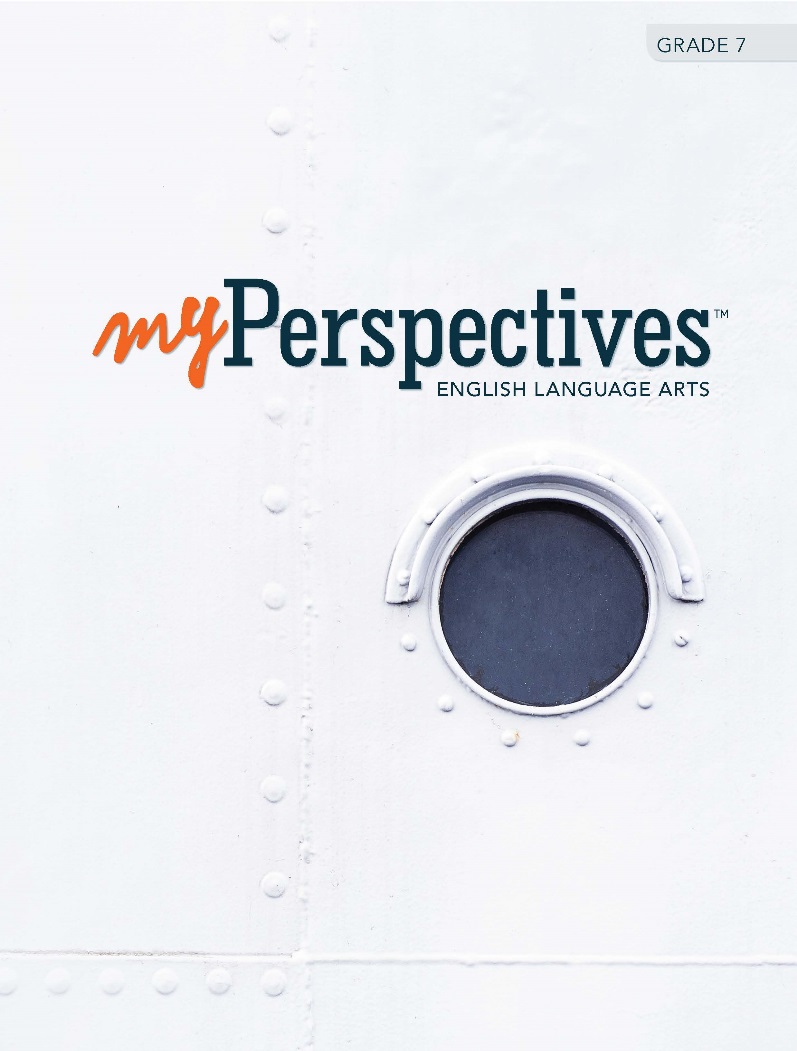 GRADE 7, UNIT 1 : GenerationsGRADE 7, UNIT 1 : GenerationsGRADE 7, UNIT 1 : GenerationsGRADE 7, UNIT 1 : GenerationsGRADE 7, UNIT 1 : GenerationsGRADE 7, UNIT 1 : GenerationsUNIT INTRODUCTION            Days 1 & 2Unit Video: Grizzly Bear Teaches Her CubsDiscuss It: What can one generation learn from another?Unit Video: Grizzly Bear Teaches Her CubsDiscuss It: What can one generation learn from another?Unit Goals: Reading, Writing & Research, Language, Speaking & ListeningAcademic Vocabulary: NonFiction NarrativeLaunch Text: Grounded (Lexile 640) Unit Goals: Reading, Writing & Research, Language, Speaking & ListeningAcademic Vocabulary: NonFiction NarrativeLaunch Text: Grounded (Lexile 640) WHOLE-CLASS LEARNING: Introduce Whole-Class Learning Day 3WHOLE-CLASS LEARNING: Introduce Whole-Class Learning Day 3WHOLE-CLASS LEARNING: Introduce Whole-Class Learning Day 3WHOLE-CLASS LEARNING: Introduce Whole-Class Learning Day 3WHOLE-CLASS LEARNING: Introduce Whole-Class Learning Day 3WHOLE-CLASS LEARNING: Introduce Whole-Class Learning Day 3Anchor/Supporting Texts:Anchor Text (Novel Excerpt): Literary Text, Two Kinds from The Joy Luck Club by Amy TanAnchor Text (News Blog): A Simple Act by Tyler JacksonAnchor Text (Memoir): from An Invisible Thread by Laura Scroff & Alex TresniowskiPerformance-Based Assessment TaskNarrative Task: Write A Nonfiction NarrativePrompt: What unexpected event shows how a person can influence someone from a different generation?Language Development: Finding Your VoiceW.7.3, W.7.3.a-e, W.7.4, W.7.5, W.7.10Whole-Class Learning Strategies:Listen ActivelyClarify by asking questionsMonitor UnderstandingInteract and Share ideasEssential Question What can one generation learn from another?  Unit Goals:TG p. 4Read and analyze how authors express point of view in nonfiction narrative.  RL.7.6Expand Knowledge and use of academic and thematic vocabulary. RL.7.4,  RI.7.4Write a nonfiction narrative in which you develop experiences or events using effective technique. W.7.2Develop voice, or style of writing, with word choice and sentence structure to convey meaning and add variety and interest to writing and presentations.L.7.3Collaborate with team to build on the ideas of others, develop consensus, and communicate. SL.7.1Unit Goals:TG p. 4Read and analyze how authors express point of view in nonfiction narrative.  RL.7.6Expand Knowledge and use of academic and thematic vocabulary. RL.7.4,  RI.7.4Write a nonfiction narrative in which you develop experiences or events using effective technique. W.7.2Develop voice, or style of writing, with word choice and sentence structure to convey meaning and add variety and interest to writing and presentations.L.7.3Collaborate with team to build on the ideas of others, develop consensus, and communicate. SL.7.1Standards CoveredStandards CoveredStandards CoveredStandards CoveredStandards CoveredStandards CoveredReading Literary TextRL.7.1, RL.7.6Reading Informational TextRI.7.9Speaking & ListeningSL.7.4LanguageL.7.1, L.7.2, L.7.2.a, L.7.4, L.7.4.b, L.7.5, L.7.5.bWritingW.7.2, W.7.2.b, W.7.2.c, W.7.3, W.7.3.a, W.7.3.b, W.7.3.d, W.7.9NOTES:UNIT 1   Whole-Class Learning                               GRADE 7                                                          GenerationsUNIT 1   Whole-Class Learning                               GRADE 7                                                          GenerationsUNIT 1   Whole-Class Learning                               GRADE 7                                                          GenerationsUNIT 1   Whole-Class Learning                               GRADE 7                                                          GenerationsUNIT 1   Whole-Class Learning                               GRADE 7                                                          GenerationsUNIT 1   Whole-Class Learning                               GRADE 7                                                          GenerationsUNIT 1   Whole-Class Learning                               GRADE 7                                                          GenerationsUNIT 1   Whole-Class Learning                               GRADE 7                                                          GenerationsMaking MeaningMaking MeaningMaking MeaningMaking MeaningLanguage DevelopmentLanguage DevelopmentEffective ExpressionEffective ExpressionDays 4-7 Days 4-7 Days 4-7 Days 4-7 Days 4-7 Days 4-7 Days 4-7 Days 4-7 from Two Kinds: TG p. 13-31Close ReadTG p. 14-15: Mark italicized wordsTG p. 15: Mark words that reveal narrator’s feelingsTG p. 17: Notice punctuation in the dialogueTG p. 19: Mark examples of repetitionTG p. 20: Mark descriptive wordsTG p. 22: Look for words the show the mother’s reactionAnalyze the TextTG p. 26 Compare and ContrastAnalyze Cause and EffectDraw ConclusionMake a JudgmentAnswer the Essential Question Analyze Craft and StructureTG p. 27Character and Point of View: Character TraitsMaking inferencesCharacter’s motivesPoint of viewFirst-person point of viewThird-person point of view RL.7.1, RL.7.6Concept Vocabulary and Word StudyTG p. 28Words that relate to the idea of conflict:LamentedIndignityReproachDiscordantSquabblingDevastatedLatin Prefix: in-L.7.4.bConventionsTG p. 29Conventions: Nouns and Pronounscommon nounproper nounpossessive nounpersonal pronounpossessive pronounL.7.2Writing to SourcesTG p. 30Retelling a SceneW.7.3, W.7.3.a. W.7.3.b, W.7.3.dSpeaking and ListeningTG p. 31Develop a dramatic monologueSL.7.4First ReadNotice: Who the story is about, what happens, where and when it happens and why those involved reactAnnotate: Mark vocabulary and key passages to revisitConnect: Ideas within selection to what you already know and have readRespond: Complete Comprehension check and write a storyboard of the selectionClose ReadTG p. 14-15: Mark italicized wordsTG p. 15: Mark words that reveal narrator’s feelingsTG p. 17: Notice punctuation in the dialogueTG p. 19: Mark examples of repetitionTG p. 20: Mark descriptive wordsTG p. 22: Look for words the show the mother’s reactionAnalyze the TextTG p. 26 Compare and ContrastAnalyze Cause and EffectDraw ConclusionMake a JudgmentAnswer the Essential Question Analyze Craft and StructureTG p. 27Character and Point of View: Character TraitsMaking inferencesCharacter’s motivesPoint of viewFirst-person point of viewThird-person point of view RL.7.1, RL.7.6Concept Vocabulary and Word StudyTG p. 28Words that relate to the idea of conflict:LamentedIndignityReproachDiscordantSquabblingDevastatedLatin Prefix: in-L.7.4.bConventionsTG p. 29Conventions: Nouns and Pronounscommon nounproper nounpossessive nounpersonal pronounpossessive pronounL.7.2Writing to SourcesTG p. 30Retelling a SceneW.7.3, W.7.3.a. W.7.3.b, W.7.3.dSpeaking and ListeningTG p. 31Develop a dramatic monologueSL.7.4Making MeaningMaking MeaningMaking MeaningMaking MeaningLanguage DevelopmentLanguage DevelopmentNOTES: Days 8-10 Days 8-10 Days 8-10 Days 8-10 Days 8-10 Days 8-10 Days 8-10 A Simple Act: TG p. 32-41Close ReadTG p. 34-35: Mark words that refer to Laura’s new friendTG p. 38: Notice why author repeats the word “amazed” and what is being emphasizedAnalyze the TextTG p. 38 Analyze and EvaluateDraw ConclusionsInterpretAnswer the Essential Question Analyze Craft and StructureTG p. 39Author’s Point of View: Weighted WordsOmniscient third-personLimited third-personRL.7.1, RL.7.6Concept Vocabulary and Word StudyTG p. 40Words that help to show relationships between people:ConnectsInfluenceEncouragedBondMultiple Meaning wordsL.7.4ConventionsTG p. 41Conventions: AdverbsL.7.1First ReadNotice: Details in the text that present and support a claimAnnotate: Mark vocabulary and key passages to revisitConnect: Ideas within selection to what you already know and have readRespond: Complete Comprehension check and write a storyboard of the selectionClose ReadTG p. 34-35: Mark words that refer to Laura’s new friendTG p. 38: Notice why author repeats the word “amazed” and what is being emphasizedAnalyze the TextTG p. 38 Analyze and EvaluateDraw ConclusionsInterpretAnswer the Essential Question Analyze Craft and StructureTG p. 39Author’s Point of View: Weighted WordsOmniscient third-personLimited third-personRL.7.1, RL.7.6Concept Vocabulary and Word StudyTG p. 40Words that help to show relationships between people:ConnectsInfluenceEncouragedBondMultiple Meaning wordsL.7.4ConventionsTG p. 41Conventions: AdverbsL.7.1Making MeaningMaking MeaningMaking MeaningMaking MeaningLanguage DevelopmentLanguage DevelopmentEffective ExpressionDays 12-15 Days 12-15 Days 12-15 Days 12-15 Days 12-15 Days 12-15 Days 12-15 from An Invisible Thread: TG p. 43-51Close ReadTG p. 43, 46: Mark the punctuation that helps you know how the speaker soundedTG p. 46: Notice the vivid language used by the author and whyAnalyze the TextTG p. 46 Make inferences and supportCompare and contrast/assessInterpretSpeculateAnswer the Essential Question Analyze Craft and StructureTG p. 47Narrative Point of View: First-person point of viewDirect QuotationsRL.7.6Concept Vocabulary and Word StudyTG p. 48Words that show positive qualities of personality traits:ResiliencePerseveranceGenerosity Latin Suffix: -ityL.7.5, L.7.5.bConventionsTG p. 49Conventions: AdjectivesL.7.2, L.7.2.aWriting to CompareTG p. 50-51Explanatory EssayRI.7.9, W.7.2, W.7.2.b, W.7.2.c, W.7.9First ReadNotice: Who the memoir is about, what happens, where and when it happen, and why those involved react as they do Annotate: By marking vocabulary and key passages you want to revisitConnect: Ideas within selection to what you already know and have readRespond: Complete Comprehension check and write a storyboard of the selectionClose ReadTG p. 43, 46: Mark the punctuation that helps you know how the speaker soundedTG p. 46: Notice the vivid language used by the author and whyAnalyze the TextTG p. 46 Make inferences and supportCompare and contrast/assessInterpretSpeculateAnswer the Essential Question Analyze Craft and StructureTG p. 47Narrative Point of View: First-person point of viewDirect QuotationsRL.7.6Concept Vocabulary and Word StudyTG p. 48Words that show positive qualities of personality traits:ResiliencePerseveranceGenerosity Latin Suffix: -ityL.7.5, L.7.5.bConventionsTG p. 49Conventions: AdjectivesL.7.2, L.7.2.aWriting to CompareTG p. 50-51Explanatory EssayRI.7.9, W.7.2, W.7.2.b, W.7.2.c, W.7.9Performance Task: Writing FocusPerformance Task: Writing FocusPerformance Task: Writing FocusPerformance Task: Writing FocusPerformance Task: Writing FocusPerformance Task: Writing FocusPerformance Task: Writing FocusDays 16-18Days 16-18Days 16-18Days 16-18Days 16-18Days 16-18Days 16-18TG p. 52-57Write a Nonfiction NarrativePrompt: What unexpected event shows how a person can influence someone from a different generation?Language Development: Finding Your VoiceTG p. 52-57Write a Nonfiction NarrativePrompt: What unexpected event shows how a person can influence someone from a different generation?Language Development: Finding Your VoiceTG p. 52-57Write a Nonfiction NarrativePrompt: What unexpected event shows how a person can influence someone from a different generation?Language Development: Finding Your VoiceTG p. 52-57Write a Nonfiction NarrativePrompt: What unexpected event shows how a person can influence someone from a different generation?Language Development: Finding Your VoiceStandards: W.7.3, W.7.3.a-e, W.7.4, W.7.5, W.7.10Standards: W.7.3, W.7.3.a-e, W.7.4, W.7.5, W.7.10Standards: W.7.3, W.7.3.a-e, W.7.4, W.7.5, W.7.10UNIT 1   Small-Group Learning                                                GRADE 7                                                          GenerationsUNIT 1   Small-Group Learning                                                GRADE 7                                                          GenerationsUNIT 1   Small-Group Learning                                                GRADE 7                                                          GenerationsUNIT 1   Small-Group Learning                                                GRADE 7                                                          GenerationsUNIT 1   Small-Group Learning                                                GRADE 7                                                          GenerationsUNIT 1   Small-Group Learning                                                GRADE 7                                                          GenerationsUNIT 1   Small-Group Learning                                                GRADE 7                                                          GenerationsIntroduction  Day 19Introduction  Day 19Introduction  Day 19Introduction  Day 19Introduction  Day 19Introduction  Day 19Introduction  Day 19Anchor/Supporting Texts:New Article: Tutors Teach Seniors New High-Tech Tricks by Jennifer LuddenCompare (Memoir): from  Mom & Me & Mom by Mayo AngelouCompare (Media Video): Learning to Love my Mother by Maya AngelouMedia: Image GalleryMother-Daughter Drawings by Mica and Myla HendricksPoetry:Mother to Son by Langston HughesTo James by Frank HomePerformance-Based Assessment TaskSpeaking and Listening Focus: Present a Nonfiction NarrativePrompt: What unexpected event shows how a person can influence someone from a different generation?Language Development: Finding Your VoiceSL.7.1, SL.7.1.a, SL.7.1.b, SL.7.2, SL.7.4, SL.7.6Performance-Based Assessment TaskSpeaking and Listening Focus: Present a Nonfiction NarrativePrompt: What unexpected event shows how a person can influence someone from a different generation?Language Development: Finding Your VoiceSL.7.1, SL.7.1.a, SL.7.1.b, SL.7.2, SL.7.4, SL.7.6Small-Group Learning Strategies:PrepareParticipate FullySupport OthersClarifyWorking as a TeamDiscuss the TopicList Your RulesApply the RulesName your GroupCreate a Communication PlanMaking a ScheduleWorking on Group ProjectsEssential Question What can one generation learn from another?Unit Goals:TG p. 4Read and analyze how authors express point of view in nonfiction narrative. RL.7.6Expand Knowledge and use of academic and thematic vocabulary. RL.7.4, RI.7.4Write a nonfiction narrative in which you develop experiences or events using effective technique  W.7.2Develop voice, or style of writing, with word choice and sente3nce structure to convey meaning and add variety and interest to writing and presentations. L.7.3Collaborate with team to build on the ideas of others, develop consensus, and communicate. SL.7.1Unit Goals:TG p. 4Read and analyze how authors express point of view in nonfiction narrative. RL.7.6Expand Knowledge and use of academic and thematic vocabulary. RL.7.4, RI.7.4Write a nonfiction narrative in which you develop experiences or events using effective technique  W.7.2Develop voice, or style of writing, with word choice and sente3nce structure to convey meaning and add variety and interest to writing and presentations. L.7.3Collaborate with team to build on the ideas of others, develop consensus, and communicate. SL.7.1 Standards Covered Standards Covered Standards Covered Standards Covered Standards Covered Standards Covered Standards CoveredReading Literary TextRL.7.1, RL.7.2, RL.7.4Reading Informational TextRI.7.1, RI.7.2, RI.7.3, RI.7.7Speaking & ListeningSL.7.1, SL.7.1.a, SL.7.1.b, SL.7.1.c, SL.7.1.d, SL.7.2, SL.7.4, SL.7.5Speaking & ListeningSL.7.1, SL.7.1.a, SL.7.1.b, SL.7.1.c, SL.7.1.d, SL.7.2, SL.7.4, SL.7.5LanguageL.7.1, L.7.1.a, L.7.2,  L.7.3, L.7.3.a, L.7.4, L.7.4.a, L.7.4.b, L.7.4.c, L.7.5, L.7.5.c, L.7.6WritingW.7.3.a, W.7.3.b, W.7.3.d, W.7.5, W.7.7, W.7.9, W.7.9.a, W.7.9.bNOTES:Making MeaningMaking MeaningMaking MeaningMaking MeaningMaking MeaningLanguage DevelopmentEffective ExpressionDays 20-21 Days 20-21 Days 20-21 Days 20-21 Days 20-21 Days 20-21 Days 20-21 Tutors Teach Seniors New High-Tech TricksTG p. 62-69Close ReadTG p. 63: Mark details in paragraphs that demonstrate the author’s toneAnalyze the TextTG p. 66 Review and ClarifyPresent and DiscussAnswer the Essential Question Analyze Craft and StructureTG p. 67Development of Central Ideas: Main or Central ideaSkimRead CloselyScanRL.7.1, RL.7.2Concept Vocabulary and Word StudyTG p. 66Context CluesTG p. 66Words that areassociated with feelings and issues one might need to overcome when learning something new:Struggling Impairments FrustratedSuffix: -mentL.7.4.bConventionsTG p. 68ConjunctionsCoordinatingSubordinatingL.7.1, L.7.3, L.7.3.aSpeaking and ListeningTG p. 69Multimedia PresentationSL.7.1, SL.7.1.b,SL.7.1.c, SL.7.1.d, SL.7.4, SL.7.5, W.7.7First ReadNotice: The general ideas of the text.  What is it about? Who is it about?Annotate: Mark vocabulary and key passages to revisitConnect: Ideas within selection to what you already know and have readRespond: Complete Comprehension check by writing a brief summary of the selectionClose ReadTG p. 63: Mark details in paragraphs that demonstrate the author’s toneAnalyze the TextTG p. 66 Review and ClarifyPresent and DiscussAnswer the Essential Question Analyze Craft and StructureTG p. 67Development of Central Ideas: Main or Central ideaSkimRead CloselyScanRL.7.1, RL.7.2Concept Vocabulary and Word StudyTG p. 66Context CluesTG p. 66Words that areassociated with feelings and issues one might need to overcome when learning something new:Struggling Impairments FrustratedSuffix: -mentL.7.4.bConventionsTG p. 68ConjunctionsCoordinatingSubordinatingL.7.1, L.7.3, L.7.3.aSpeaking and ListeningTG p. 69Multimedia PresentationSL.7.1, SL.7.1.b,SL.7.1.c, SL.7.1.d, SL.7.4, SL.7.5, W.7.7Making MeaningMaking MeaningMaking MeaningMaking MeaningMaking MeaningLanguage DevelopmentNOTES: Days 22-23 Days 22-23 Days 22-23 Days 22-23 Days 22-23 Days 22-23 Days 22-23 from Mom & Me & Mom: TG p. 70-79Close ReadTG p. 72: Mark details that contrast the different ways the two generations of women in Maya’s life express affectionTG p. 74: Mark details that show the author’s attitude to the past as she remembers and reports this conversation to her grandmotherAnalyze the TextTG p. 77 Review and ClarifyPresent and DiscussAnswer the Essential Question Analyze Craft and StructureTG p. 78Characterization:Character traitsCharacterizationDirect characterizationIndirect characterizationMake inferencesRI.7.3Concept Vocabulary and Word StudyTG p. 77Words that involve someone giving to fill the need of someone else:CharitablePhilanthropistSupervisionLatin Prefix: super-L.7.4, L.7.4.bConventionsTG p. 79Independent and Dependent ClausesSubordinate clauseL.7.1, L.7.1.aFirst ReadNotice: Details in the text that analyze the connections between individuals, ideas, or eventsAnnotate: Mark vocabulary and key passages to revisitConnect: ideas within selection to what you already know and have readRespond: Complete Comprehension check and writing a brief summary of the selectionClose ReadTG p. 72: Mark details that contrast the different ways the two generations of women in Maya’s life express affectionTG p. 74: Mark details that show the author’s attitude to the past as she remembers and reports this conversation to her grandmotherAnalyze the TextTG p. 77 Review and ClarifyPresent and DiscussAnswer the Essential Question Analyze Craft and StructureTG p. 78Characterization:Character traitsCharacterizationDirect characterizationIndirect characterizationMake inferencesRI.7.3Concept Vocabulary and Word StudyTG p. 77Words that involve someone giving to fill the need of someone else:CharitablePhilanthropistSupervisionLatin Prefix: super-L.7.4, L.7.4.bConventionsTG p. 79Independent and Dependent ClausesSubordinate clauseL.7.1, L.7.1.aMaking MeaningMaking MeaningMaking MeaningMaking MeaningEffective ExpressionEffective ExpressionNOTES: Days 24-25 Days 24-25 Days 24-25 Days 24-25 Days 24-25 Days 24-25 Days 24-25 Learning to Love my Mother: TG p. 80-85Close ReviewTG p. 82: Note details in the video that support Angelou’s claim that “Love heals-not sentimentality, but love”Analyze the MediaTG p. 83 Analyze and interpretDistinguish and interpretDescribe and analyzeAnswer the Essential Question SL.7.2Media Vocabulary TG p. 83SetQuestionsToneL.7.1, L.7.6Writing to CompareTG p. 84Compare and contrast essayRI.7.7, W.7.2, W.7.5, W.7.9, W.7.9.bFirst ReviewWatch: Who speaks, what they say, and how they say itNote: Elements that you find interesting and want to revisitConnect: Details in the interview to other texts you’ve read or images you’ve seenRespond: Complete Comprehension check Close ReviewTG p. 82: Note details in the video that support Angelou’s claim that “Love heals-not sentimentality, but love”Analyze the MediaTG p. 83 Analyze and interpretDistinguish and interpretDescribe and analyzeAnswer the Essential Question SL.7.2Media Vocabulary TG p. 83SetQuestionsToneL.7.1, L.7.6Writing to CompareTG p. 84Compare and contrast essayRI.7.7, W.7.2, W.7.5, W.7.9, W.7.9.bMaking MeaningMaking MeaningMaking MeaningMaking MeaningMaking MeaningEffective ExpressionEffective ExpressionNOTES: Days 26-27 Days 26-27 Days 26-27 Days 26-27 Days 26-27 Days 26-27 Days 26-27 Days 26-27 Mother-Daughter Drawing: TG p. 86-93Close ReviewTG p. 87: Analyze composition by noting details that demonstrate composition such as the arrangement of hands and the backgroundTG p. 88: Analyze proportion or the relative sized of different elements within the compositionAnalyze the MediaTG p. 92 Present and DiscussReview and SynthesizeAnswer the Essential Question SL.7.2, L.7.6Media Vocabulary TG p. 92CompositionLightShadowProportionPerspectiveL.7.4Speaking and ListeningTG p. 93Multimedia SlideshowSL.7.1, SL.7.1.a,  SL.7.5, L.7.6First ReviewLook: At each drawing and determine who or what it portraysNote: Elements in each drawing that you find interesting and want to revisitConnect: Details in the drawing to other texts you’ve read or images you’ve seenRespond: Complete Comprehension check Close ReviewTG p. 87: Analyze composition by noting details that demonstrate composition such as the arrangement of hands and the backgroundTG p. 88: Analyze proportion or the relative sized of different elements within the compositionAnalyze the MediaTG p. 92 Present and DiscussReview and SynthesizeAnswer the Essential Question SL.7.2, L.7.6Media Vocabulary TG p. 92CompositionLightShadowProportionPerspectiveL.7.4Speaking and ListeningTG p. 93Multimedia SlideshowSL.7.1, SL.7.1.a,  SL.7.5, L.7.6Making MeaningMaking MeaningMaking MeaningMaking MeaningMaking MeaningLanguage DevelopmentLanguage DevelopmentEffective ExpressionDays 28-29 Days 28-29 Days 28-29 Days 28-29 Days 28-29 Days 28-29 Days 28-29 Days 28-29 Mother to Son,To James: TG p. 96-103Close ReadTG p. 96: Analyze symbolism by marking details in the poem that describe the staircaseTG p. 98: Analyze tone by marking details in the poem that signify a change of toneRL.7.5Analyze the TextTG p. 100Review and ClarifyPresent and DiscussPost your workSL.7.1Analyze Craft and StructureTG p. 101Figurative Language:SymbolCentral SymbolRL.7.1, RL.7.2, RL.7.4, Concept Vocabulary TG p. 94, 100Context CluesWords that expressfast, forceful, or sudden movement and create an overall sense of momentum:flungcatapultedlurchedWord Study:TG p. 100Connotations and DenotationL.7.4, L.7.4.a, L.7.5.c, L.7.5.cAuthor’s StyleTG p. 102Rhythm and RepetitionRL.7.4, L.7.5Writing TG p. 103Write a Narrative PoemW.7.3.a, W.7.3.b, W.7.3.d, W.7.5, W.7.9, W.7.9.a, SL.7.4Writing TG p. 103Write a Narrative PoemW.7.3.a, W.7.3.b, W.7.3.d, W.7.5, W.7.9, W.7.9.a, SL.7.4First ReadNotice: The speaker in the poem and whether the poem tells a story or describes somethingAnnotate: Mark vocabulary and key passages to revisitConnect: Ideas within selection to what you already know and have readRespond: Complete Comprehension check and writing a brief summary of each poemClose ReadTG p. 96: Analyze symbolism by marking details in the poem that describe the staircaseTG p. 98: Analyze tone by marking details in the poem that signify a change of toneRL.7.5Analyze the TextTG p. 100Review and ClarifyPresent and DiscussPost your workSL.7.1Analyze Craft and StructureTG p. 101Figurative Language:SymbolCentral SymbolRL.7.1, RL.7.2, RL.7.4, Concept Vocabulary TG p. 94, 100Context CluesWords that expressfast, forceful, or sudden movement and create an overall sense of momentum:flungcatapultedlurchedWord Study:TG p. 100Connotations and DenotationL.7.4, L.7.4.a, L.7.5.c, L.7.5.cAuthor’s StyleTG p. 102Rhythm and RepetitionRL.7.4, L.7.5Writing TG p. 103Write a Narrative PoemW.7.3.a, W.7.3.b, W.7.3.d, W.7.5, W.7.9, W.7.9.a, SL.7.4Writing TG p. 103Write a Narrative PoemW.7.3.a, W.7.3.b, W.7.3.d, W.7.5, W.7.9, W.7.9.a, SL.7.4Small-Group Learning Performance Task: Speaking and Listening FocusSmall-Group Learning Performance Task: Speaking and Listening FocusSmall-Group Learning Performance Task: Speaking and Listening FocusSmall-Group Learning Performance Task: Speaking and Listening FocusSmall-Group Learning Performance Task: Speaking and Listening FocusSmall-Group Learning Performance Task: Speaking and Listening FocusSmall-Group Learning Performance Task: Speaking and Listening FocusSmall-Group Learning Performance Task: Speaking and Listening FocusDays 30-32Days 30-32Days 30-32Days 30-32Days 30-32Days 30-32Days 30-32Days 30-32TG p. 104-15Present a Nonfiction NarrativePrompt: What new knowledge or skills can you learn from someone of a different generation?TG p. 104-15Present a Nonfiction NarrativePrompt: What new knowledge or skills can you learn from someone of a different generation?TG p. 104-15Present a Nonfiction NarrativePrompt: What new knowledge or skills can you learn from someone of a different generation?TG p. 104-15Present a Nonfiction NarrativePrompt: What new knowledge or skills can you learn from someone of a different generation?Standards: SL.7.1, SL.7.1.a, SL.7.1.b, SL.7.2, SL.7.4, SL.7.6Standards: SL.7.1, SL.7.1.a, SL.7.1.b, SL.7.2, SL.7.4, SL.7.6Standards: SL.7.1, SL.7.1.a, SL.7.1.b, SL.7.2, SL.7.4, SL.7.6Standards: SL.7.1, SL.7.1.a, SL.7.1.b, SL.7.2, SL.7.4, SL.7.6Overview: Independent Learning Overview: Independent Learning Overview: Independent Learning Overview: Independent Learning Overview: Independent Learning Overview: Independent Learning Overview: Independent Learning Overview: Independent Learning Days 33-34Days 33-34Days 33-34Days 33-34Days 33-34Days 33-34Days 33-34Days 33-34TG p. 106-107, 108A-108F, 108-110Select and read a story from selections available online:Lineage by Margaret WalkerFamily by Grace Paley“Gotcha Day” Isn’t a Cause for Celebration by Sophie JohnsonThe Grandfather and His Little Grandson by Leo TolstoyBridging the Generational Divide Between a Football Father and a Soccer Son by John McCormickWater Names by Lan Samantha ChangAn Hour With Abuelo by Judith Ortiz CoferTG p. 106-107, 108A-108F, 108-110Select and read a story from selections available online:Lineage by Margaret WalkerFamily by Grace Paley“Gotcha Day” Isn’t a Cause for Celebration by Sophie JohnsonThe Grandfather and His Little Grandson by Leo TolstoyBridging the Generational Divide Between a Football Father and a Soccer Son by John McCormickWater Names by Lan Samantha ChangAn Hour With Abuelo by Judith Ortiz CoferTG p. 106-107, 108A-108F, 108-110Select and read a story from selections available online:Lineage by Margaret WalkerFamily by Grace Paley“Gotcha Day” Isn’t a Cause for Celebration by Sophie JohnsonThe Grandfather and His Little Grandson by Leo TolstoyBridging the Generational Divide Between a Football Father and a Soccer Son by John McCormickWater Names by Lan Samantha ChangAn Hour With Abuelo by Judith Ortiz CoferTG p. 106-107, 108A-108F, 108-110Select and read a story from selections available online:Lineage by Margaret WalkerFamily by Grace Paley“Gotcha Day” Isn’t a Cause for Celebration by Sophie JohnsonThe Grandfather and His Little Grandson by Leo TolstoyBridging the Generational Divide Between a Football Father and a Soccer Son by John McCormickWater Names by Lan Samantha ChangAn Hour With Abuelo by Judith Ortiz CoferStandards: RL.7.10, RI.7.10Standards: RL.7.10, RI.7.10Standards: RL.7.10, RI.7.10Standards: RL.7.10, RI.7.10End-of-Unit Performance-Based AssessmentEnd-of-Unit Performance-Based AssessmentDays 35-36Days 35-36TG p. 110-115Writing to Sources: Nonfiction NarrativePrompt: In what situations can one generation learn from another?Speaking and Listening Outcome: Multimedia PresentationStandards: W.7.3, W.7.3.a-e, W.7.4, W.7.9, W.7.10, SL.7.4, SL.7.5Grade 7, UNIT 2 : A Starry HomeGrade 7, UNIT 2 : A Starry HomeGrade 7, UNIT 2 : A Starry HomeGrade 7, UNIT 2 : A Starry HomeGrade 7, UNIT 2 : A Starry HomeGrade 7, UNIT 2 : A Starry HomeUNIT INTRODUCTION            Days 1 & 2Unit Video: Earth ViewsDiscuss It: Why are people curious about our galaxy and beyond?Unit Video: Earth ViewsDiscuss It: Why are people curious about our galaxy and beyond?Unit Goals: Reading, Writing & Research, Language, Speaking & ListeningAcademic Vocabulary: ArgumentLaunch Text: Leaving Main Street (Lexile 1060) Unit Goals: Reading, Writing & Research, Language, Speaking & ListeningAcademic Vocabulary: ArgumentLaunch Text: Leaving Main Street (Lexile 1060) WHOLE-CLASS LEARNING: Introduce Whole-Class Learning Day 3WHOLE-CLASS LEARNING: Introduce Whole-Class Learning Day 3WHOLE-CLASS LEARNING: Introduce Whole-Class Learning Day 3WHOLE-CLASS LEARNING: Introduce Whole-Class Learning Day 3WHOLE-CLASS LEARNING: Introduce Whole-Class Learning Day 3WHOLE-CLASS LEARNING: Introduce Whole-Class Learning Day 3Anchor/Supporting Texts:Anchor Text (Short Story): Dark They Were and Golden Eyed by Ray BradburyMedia: Radio Play: Dark They Were and Golden Eyed by Ray BradburyAnchor Text (News Article):  Danger! This Mission to Mars Could Bore You to Death by Maggie Koerth-BakerPerformance-Based Assessment TaskWrite an ArgumentPrompt: Do the benefits of exploring Mars outweigh the risks?Language Development: ConventionsWhole-Class Learning Strategies:Listen ActivelyClarify by asking questionsMonitor UnderstandingInteract and Share ideasEssential Question Should We Make a Home in Space?  Unit Goals:TG p. 118Evaluate written arguments by analyzing how authors state and support their claims.  RI.7.8Expand Knowledge and use of academic and concept vocabulary. RL.7.4, RI.7.4Write an argumentative essay in which you effectively incorporate the key elements of an argument.  W.7.1Conduct research projects of various lengths to explore a topic and clarify meaning. W.7.7Demonstrate command of the proper use of verb tenses. L.7.1Collaborate with your team to build on the ideas of others, develop consensus, and communicate SL.7.1Integrate audio, visuals, and text in presentations SL.7.5Unit Goals:TG p. 118Evaluate written arguments by analyzing how authors state and support their claims.  RI.7.8Expand Knowledge and use of academic and concept vocabulary. RL.7.4, RI.7.4Write an argumentative essay in which you effectively incorporate the key elements of an argument.  W.7.1Conduct research projects of various lengths to explore a topic and clarify meaning. W.7.7Demonstrate command of the proper use of verb tenses. L.7.1Collaborate with your team to build on the ideas of others, develop consensus, and communicate SL.7.1Integrate audio, visuals, and text in presentations SL.7.5 Standards Covered Standards Covered Standards Covered Standards Covered Standards Covered Standards CoveredReading Literary TextRL.7.1, RL.7.4, RL.7.7, RL.7.10Reading Informational TextSpeaking & ListeningSL.7.1, SL.7.1.a, SL.7.1.b, SL.7.1.c, SL.7.1.d, SL.7.4LanguageL.7.1, L.7.4, L.7.4.a, L.7.4.b, L.7.5, L.7.5.aWritingW.7.1, W.7.1.a-e, W.7.10NOTES:UNIT 2   Whole-Class Learning                               GRADE 7                                                          A Starry HomeUNIT 2   Whole-Class Learning                               GRADE 7                                                          A Starry HomeUNIT 2   Whole-Class Learning                               GRADE 7                                                          A Starry HomeUNIT 2   Whole-Class Learning                               GRADE 7                                                          A Starry HomeUNIT 2   Whole-Class Learning                               GRADE 7                                                          A Starry HomeUNIT 2   Whole-Class Learning                               GRADE 7                                                          A Starry HomeUNIT 2   Whole-Class Learning                               GRADE 7                                                          A Starry HomeMaking MeaningMaking MeaningMaking MeaningMaking MeaningLanguage DevelopmentLanguage DevelopmentNOTES: Days 4-9 Days 4-9 Days 4-9 Days 4-9 Days 4-9 Days 4-9 Days 4-9 Dark They Were, and Golden-eyed: TG p. 126-145Close ReadTG p. 127: Look for similes and metaphorsTG p. 128: Analyze character.  Mark details that reveal how Harry feels about being on MarsTG p. 129: Look for examples of foreshadowingTG p. 130: Highlight text that appeals to the senses and paints a pictureTG p. 131: Mark details that describe the changes that are starting to happenTG p. 132: Highlight text that tells what people are thinking or feelingTG p. 134: Notice and highlight text that isn’t EnglishTG p. 136: Analyze plotTG p. 137: Highlight text that creates an imageTG p. 138: Highlight text that indicates ways characters have changedTG p. 140: Analyze PlotRL.7.3 Analyze the TextTG p. 142: ExplainExamineAssessAnswer the Essential Question Analyze Craft and StructureTG p. 143Figurative Language: Figures of speechSimileMetaphorPersonificationRL.7.4, L.7.5, L.7.5.aConcept Vocabulary and Word StudyTG p. 144Gives the reader a sense of what people from Earth are seeing, feeling, and experiencing on Mars:submergedforlorncanalsimmenseatmospheremosaicSynonyms and nuanceL.7.4.a, L.7.5ConventionsTG p. 145Conventions: Comparisons Using Adjectives and AdverbsPositiveComparativeSuperlativeL.7.1 First ReadNotice: Who the story is about, what happens, where and when it happens and why those involved reactAnnotate: Mark vocabulary and key passages to revisitConnect: Ideas within selection to what you already know and have readRespond: Complete Comprehension check and writing a brief summary of the selectionClose ReadTG p. 127: Look for similes and metaphorsTG p. 128: Analyze character.  Mark details that reveal how Harry feels about being on MarsTG p. 129: Look for examples of foreshadowingTG p. 130: Highlight text that appeals to the senses and paints a pictureTG p. 131: Mark details that describe the changes that are starting to happenTG p. 132: Highlight text that tells what people are thinking or feelingTG p. 134: Notice and highlight text that isn’t EnglishTG p. 136: Analyze plotTG p. 137: Highlight text that creates an imageTG p. 138: Highlight text that indicates ways characters have changedTG p. 140: Analyze PlotRL.7.3 Analyze the TextTG p. 142: ExplainExamineAssessAnswer the Essential Question Analyze Craft and StructureTG p. 143Figurative Language: Figures of speechSimileMetaphorPersonificationRL.7.4, L.7.5, L.7.5.aConcept Vocabulary and Word StudyTG p. 144Gives the reader a sense of what people from Earth are seeing, feeling, and experiencing on Mars:submergedforlorncanalsimmenseatmospheremosaicSynonyms and nuanceL.7.4.a, L.7.5ConventionsTG p. 145Conventions: Comparisons Using Adjectives and AdverbsPositiveComparativeSuperlativeL.7.1 Making MeaningMaking MeaningMaking MeaningMaking MeaningEffective ExpressionNOTES: Days 10-12 Days 10-12 Days 10-12 Days 10-12 Days 10-12 Days 10-12 Dark They Were, and Golden-Eyed:TG p. 146-151Close ReviewTG p. 147: Note details in the radio play the present the story differently than the textRL.7.7Analyze the MediaTG p. 149 Review and discussDiscussAnswer the Essential Question Media VocabularyTG p. 149Sound EffectsHuman voiceSilenceSL.7.2Writing to CompareTG: p. 150-151Comparison-and-Contrast essayRL.7.7, W.7.2.a-e, W.7.9.a First ReviewListen: Note who is speaking, what they’re saying, and how they’re saying itNote: Elements in the radio play that you find interesting and want to revisitConnect: Ideas in the radio play to other media you’ve experienced, texts you’ve read, or images you’ve seenRespond: Complete Comprehension check Close ReviewTG p. 147: Note details in the radio play the present the story differently than the textRL.7.7Analyze the MediaTG p. 149 Review and discussDiscussAnswer the Essential Question Media VocabularyTG p. 149Sound EffectsHuman voiceSilenceSL.7.2Writing to CompareTG: p. 150-151Comparison-and-Contrast essayRL.7.7, W.7.2.a-e, W.7.9.a Making MeaningMaking MeaningMaking MeaningMaking MeaningMaking MeaningMaking MeaningLanguage DevelopmentLanguage DevelopmentLanguage DevelopmentLanguage DevelopmentEffective ExpressionEffective ExpressionEffective ExpressionDays 13-15 Days 13-15 Days 13-15 Days 13-15 Days 13-15 Days 13-15 Days 13-15 Days 13-15 Days 13-15 Days 13-15 Days 13-15 Days 13-15 Days 13-15 Danger! This Mission to Mars Could Bore You to Death!: TG p. 152-163Close ReadTG p. 154: Notice and highlight text that indicates the behavior of living thingsTG p. 155: Track cause and effect noting how serious the problem of boredom can beTG p. 156: Note language used with friendsClose ReadTG p. 154: Notice and highlight text that indicates the behavior of living thingsTG p. 155: Track cause and effect noting how serious the problem of boredom can beTG p. 156: Note language used with friendsAnalyze the TextTG p. 158 ConnectDraw ConclusionsAnswer the Essential Question Analyze the TextTG p. 158 ConnectDraw ConclusionsAnswer the Essential Question Analyze Craft and StructureTG p. 159Text Structure: Informative writingRI.7.5Concept Vocabulary and Word StudyTG p. 160Words related to boredom:chronic stimulus subconsciously excruciatingly monotony catastrophicLatin prefix: -subL.7.4, L.7.4.b, L.7.4.c, L.7.6Concept Vocabulary and Word StudyTG p. 160Words related to boredom:chronic stimulus subconsciously excruciatingly monotony catastrophicLatin prefix: -subL.7.4, L.7.4.b, L.7.4.c, L.7.6ConventionsTG p. 161Conventions: Action Verbs and Linking VerbsL.7.1ConventionsTG p. 161Conventions: Action Verbs and Linking VerbsL.7.1Writing to SourcesTG p. 162Blog PostW.7.1.a,  W.7.1.b, W.7.1.d, W.7.1.e, W.7.7 Writing to SourcesTG p. 162Blog PostW.7.1.a,  W.7.1.b, W.7.1.d, W.7.1.e, W.7.7 Speaking and ListeningTG p. 163Visual PresentationSL.7.4, SL.7.5First ReadNotice: The general ideas about the textAnnotate: By marking vocabulary and key passages you want to revisitConnect: Ideas within selection to what you already know and have readRespond: Complete Comprehension check and writing a brief summary of the selectionClose ReadTG p. 154: Notice and highlight text that indicates the behavior of living thingsTG p. 155: Track cause and effect noting how serious the problem of boredom can beTG p. 156: Note language used with friendsClose ReadTG p. 154: Notice and highlight text that indicates the behavior of living thingsTG p. 155: Track cause and effect noting how serious the problem of boredom can beTG p. 156: Note language used with friendsAnalyze the TextTG p. 158 ConnectDraw ConclusionsAnswer the Essential Question Analyze the TextTG p. 158 ConnectDraw ConclusionsAnswer the Essential Question Analyze Craft and StructureTG p. 159Text Structure: Informative writingRI.7.5Concept Vocabulary and Word StudyTG p. 160Words related to boredom:chronic stimulus subconsciously excruciatingly monotony catastrophicLatin prefix: -subL.7.4, L.7.4.b, L.7.4.c, L.7.6Concept Vocabulary and Word StudyTG p. 160Words related to boredom:chronic stimulus subconsciously excruciatingly monotony catastrophicLatin prefix: -subL.7.4, L.7.4.b, L.7.4.c, L.7.6ConventionsTG p. 161Conventions: Action Verbs and Linking VerbsL.7.1ConventionsTG p. 161Conventions: Action Verbs and Linking VerbsL.7.1Writing to SourcesTG p. 162Blog PostW.7.1.a,  W.7.1.b, W.7.1.d, W.7.1.e, W.7.7 Writing to SourcesTG p. 162Blog PostW.7.1.a,  W.7.1.b, W.7.1.d, W.7.1.e, W.7.7 Speaking and ListeningTG p. 163Visual PresentationSL.7.4, SL.7.5Performance Task: Writing FocusPerformance Task: Writing FocusPerformance Task: Writing FocusPerformance Task: Writing FocusPerformance Task: Writing FocusPerformance Task: Writing FocusPerformance Task: Writing FocusPerformance Task: Writing FocusPerformance Task: Writing FocusPerformance Task: Writing FocusPerformance Task: Writing FocusPerformance Task: Writing FocusPerformance Task: Writing FocusDays 16-18Days 16-18Days 16-18Days 16-18Days 16-18Days 16-18Days 16-18Days 16-18Days 16-18Days 16-18Days 16-18Days 16-18Days 16-18TG p. 164-169Write an ArgumentPrompt: Do the benefits of exploring Mars outweigh the risks?Language Development: ConventionsTG p. 164-169Write an ArgumentPrompt: Do the benefits of exploring Mars outweigh the risks?Language Development: ConventionsTG p. 164-169Write an ArgumentPrompt: Do the benefits of exploring Mars outweigh the risks?Language Development: ConventionsTG p. 164-169Write an ArgumentPrompt: Do the benefits of exploring Mars outweigh the risks?Language Development: ConventionsTG p. 164-169Write an ArgumentPrompt: Do the benefits of exploring Mars outweigh the risks?Language Development: ConventionsTG p. 164-169Write an ArgumentPrompt: Do the benefits of exploring Mars outweigh the risks?Language Development: ConventionsStandards: W.7.1, W.7.1.a-e, W.7.5, W.7.10, L.7.1, L.7.2, L.7.3, L.7.3aStandards: W.7.1, W.7.1.a-e, W.7.5, W.7.10, L.7.1, L.7.2, L.7.3, L.7.3aStandards: W.7.1, W.7.1.a-e, W.7.5, W.7.10, L.7.1, L.7.2, L.7.3, L.7.3aStandards: W.7.1, W.7.1.a-e, W.7.5, W.7.10, L.7.1, L.7.2, L.7.3, L.7.3aStandards: W.7.1, W.7.1.a-e, W.7.5, W.7.10, L.7.1, L.7.2, L.7.3, L.7.3aStandards: W.7.1, W.7.1.a-e, W.7.5, W.7.10, L.7.1, L.7.2, L.7.3, L.7.3aStandards: W.7.1, W.7.1.a-e, W.7.5, W.7.10, L.7.1, L.7.2, L.7.3, L.7.3aUNIT 2   Small-Group Learning                                                                GRADE 7                                                          A Starry HomeUNIT 2   Small-Group Learning                                                                GRADE 7                                                          A Starry HomeUNIT 2   Small-Group Learning                                                                GRADE 7                                                          A Starry HomeUNIT 2   Small-Group Learning                                                                GRADE 7                                                          A Starry HomeUNIT 2   Small-Group Learning                                                                GRADE 7                                                          A Starry HomeUNIT 2   Small-Group Learning                                                                GRADE 7                                                          A Starry HomeUNIT 2   Small-Group Learning                                                                GRADE 7                                                          A Starry HomeUNIT 2   Small-Group Learning                                                                GRADE 7                                                          A Starry HomeUNIT 2   Small-Group Learning                                                                GRADE 7                                                          A Starry HomeUNIT 2   Small-Group Learning                                                                GRADE 7                                                          A Starry HomeUNIT 2   Small-Group Learning                                                                GRADE 7                                                          A Starry HomeUNIT 2   Small-Group Learning                                                                GRADE 7                                                          A Starry HomeUNIT 2   Small-Group Learning                                                                GRADE 7                                                          A Starry HomeUNIT 2   Small-Group Learning                                                                GRADE 7                                                          A Starry HomeIntroduction  Day 19Introduction  Day 19Introduction  Day 19Introduction  Day 19Introduction  Day 19Introduction  Day 19Introduction  Day 19Introduction  Day 19Introduction  Day 19Introduction  Day 19Introduction  Day 19Introduction  Day 19Introduction  Day 19Introduction  Day 19News Article: Future of Space Exploration Could See Humans on Mars, Alien Planets by Nola Taylor Redd Short Story: The Last Dog by Katherine PatersonMedia: Video: Ellen Ochoa: Director, Johnson Space Center by Ellen Ochoa, Ph.D.InterviewNeil deGrasse Tyson on the Future of U.S. Space Exploration After Curiosity by Keith WagstaffNews Article: Future of Space Exploration Could See Humans on Mars, Alien Planets by Nola Taylor Redd Short Story: The Last Dog by Katherine PatersonMedia: Video: Ellen Ochoa: Director, Johnson Space Center by Ellen Ochoa, Ph.D.InterviewNeil deGrasse Tyson on the Future of U.S. Space Exploration After Curiosity by Keith WagstaffNews Article: Future of Space Exploration Could See Humans on Mars, Alien Planets by Nola Taylor Redd Short Story: The Last Dog by Katherine PatersonMedia: Video: Ellen Ochoa: Director, Johnson Space Center by Ellen Ochoa, Ph.D.InterviewNeil deGrasse Tyson on the Future of U.S. Space Exploration After Curiosity by Keith WagstaffPerformance-Based Assessment TaskSpeaking and Listening Focus: Present an ArgumentPrompt: Should space exploration be a priority for our country?SL.7.4, SL.7.5, SL.7.6Performance-Based Assessment TaskSpeaking and Listening Focus: Present an ArgumentPrompt: Should space exploration be a priority for our country?SL.7.4, SL.7.5, SL.7.6Small-Group Learning Strategies:PrepareParticipate FullySupport OthersClarifyWorking as a TeamDiscuss the TopicList Your RulesApply the RulesName your GroupCreate a Communication PlanMaking a ScheduleWorking on Group ProjectsSmall-Group Learning Strategies:PrepareParticipate FullySupport OthersClarifyWorking as a TeamDiscuss the TopicList Your RulesApply the RulesName your GroupCreate a Communication PlanMaking a ScheduleWorking on Group ProjectsSmall-Group Learning Strategies:PrepareParticipate FullySupport OthersClarifyWorking as a TeamDiscuss the TopicList Your RulesApply the RulesName your GroupCreate a Communication PlanMaking a ScheduleWorking on Group ProjectsEssential Question What can one generation learn from another?  Essential Question What can one generation learn from another?  Unit Goals:TG p. 118Evaluate written arguments by analyzing how authors state and support their claims.  RI.7.8Expand Knowledge and use of academic and concept vocabulary. RL.7.4, RI.7.4Write an argumentative essay in which you effectively incorporate the key elements of an argument. W.7.1Conduct research projects of various lengths to explore a topic and clarify meaning. W.7.7Demonstrate command of the proper use of verb tenses. L.7.1Collaborate with your team to build on the ideas of others, develop consensus, and communicate. SL.7.1Integrate audio, visuals, and text in presentations. SL.7.5Unit Goals:TG p. 118Evaluate written arguments by analyzing how authors state and support their claims.  RI.7.8Expand Knowledge and use of academic and concept vocabulary. RL.7.4, RI.7.4Write an argumentative essay in which you effectively incorporate the key elements of an argument. W.7.1Conduct research projects of various lengths to explore a topic and clarify meaning. W.7.7Demonstrate command of the proper use of verb tenses. L.7.1Collaborate with your team to build on the ideas of others, develop consensus, and communicate. SL.7.1Integrate audio, visuals, and text in presentations. SL.7.5Unit Goals:TG p. 118Evaluate written arguments by analyzing how authors state and support their claims.  RI.7.8Expand Knowledge and use of academic and concept vocabulary. RL.7.4, RI.7.4Write an argumentative essay in which you effectively incorporate the key elements of an argument. W.7.1Conduct research projects of various lengths to explore a topic and clarify meaning. W.7.7Demonstrate command of the proper use of verb tenses. L.7.1Collaborate with your team to build on the ideas of others, develop consensus, and communicate. SL.7.1Integrate audio, visuals, and text in presentations. SL.7.5Unit Goals:TG p. 118Evaluate written arguments by analyzing how authors state and support their claims.  RI.7.8Expand Knowledge and use of academic and concept vocabulary. RL.7.4, RI.7.4Write an argumentative essay in which you effectively incorporate the key elements of an argument. W.7.1Conduct research projects of various lengths to explore a topic and clarify meaning. W.7.7Demonstrate command of the proper use of verb tenses. L.7.1Collaborate with your team to build on the ideas of others, develop consensus, and communicate. SL.7.1Integrate audio, visuals, and text in presentations. SL.7.5 Standards Covered Standards Covered Standards Covered Standards Covered Standards Covered Standards Covered Standards Covered Standards Covered Standards Covered Standards Covered Standards Covered Standards Covered Standards Covered Standards CoveredReading Literary TextRl.7.1, RL.7.3, RL.7.5Reading Literary TextRl.7.1, RL.7.3, RL.7.5Reading Literary TextRl.7.1, RL.7.3, RL.7.5Reading Informational TextRI.7.1, RI.7.4, RI.7.5, RI.7.6, RI.7.8Reading Informational TextRI.7.1, RI.7.4, RI.7.5, RI.7.6, RI.7.8Speaking & ListeningSL.7.1, SL.7.1.a–d, SL.7.5, SL.7.6Speaking & ListeningSL.7.1, SL.7.1.a–d, SL.7.5, SL.7.6Speaking & ListeningSL.7.1, SL.7.1.a–d, SL.7.5, SL.7.6LanguageL.7.1, L.7.1.b, L.7.2, L.7.3, L.7.3.a, L.7.4, L.7.4.a, L.7.4.b, L.7.4.c, L.7.4.dLanguageL.7.1, L.7.1.b, L.7.2, L.7.3, L.7.3.a, L.7.4, L.7.4.a, L.7.4.b, L.7.4.c, L.7.4.dWritingW.7.2, W.7.3, W.7.3.b, W.7.3.e, W.7.7, W.7.8, W.7.10WritingW.7.2, W.7.3, W.7.3.b, W.7.3.e, W.7.7, W.7.8, W.7.10NOTES:NOTES:Making MeaningMaking MeaningMaking MeaningMaking MeaningMaking MeaningLanguage DevelopmentEffective ExpressionDays 20-21 Days 20-21 Days 20-21 Days 20-21 Days 20-21 Days 20-21 Days 20-21 Future of Space Exploration Could See Humans on Mars, Alien Planets: TG p. 174-181Close ReadTG p. 178: Revisit sections marked during first readAnalyze the TextTG p. 178 Review and ClarifyPresent and DiscussAnswer the Essential Question Analyze Craft and StructureTG p. 179Development of  Ideas: Text StructureRL.7.5Concept Vocabulary and Word Study TG p. 178Words that relate to space exploration and travel:ColonizePlanetaryInterstellar Latin suffix: -aryL.7.4, L.7.4.b, SL.7.1ConventionsTG p. 180Conventions: Principal Parts of Verbs PresentPresent ParticiplePastPast ParticipleL.7.1Speaking and ListeningTG p. 181Digital Multimedia PresentationSL.7.1, SL.7.1.b, SL.7.1.c, SL.7.1.d, SL.7.4, SL.7.5, W.7.7, W.7.8First ReadNotice: Who the story is about, what happens, where and when it happens, and why those involved react as they doAnnotate: Mark vocabulary and key passages to revisitConnect: Ideas within selection to what you already know and have readRespond: Complete Comprehension check by writing a brief summary of the selectionClose ReadTG p. 178: Revisit sections marked during first readAnalyze the TextTG p. 178 Review and ClarifyPresent and DiscussAnswer the Essential Question Analyze Craft and StructureTG p. 179Development of  Ideas: Text StructureRL.7.5Concept Vocabulary and Word Study TG p. 178Words that relate to space exploration and travel:ColonizePlanetaryInterstellar Latin suffix: -aryL.7.4, L.7.4.b, SL.7.1ConventionsTG p. 180Conventions: Principal Parts of Verbs PresentPresent ParticiplePastPast ParticipleL.7.1Speaking and ListeningTG p. 181Digital Multimedia PresentationSL.7.1, SL.7.1.b, SL.7.1.c, SL.7.1.d, SL.7.4, SL.7.5, W.7.7, W.7.8Making MeaningMaking MeaningMaking MeaningMaking MeaningMaking MeaningLanguage DevelopmentEffective ExpressionDays 22-26 Days 22-26 Days 22-26 Days 22-26 Days 22-26 Days 22-26 Days 22-26 The Last Dog: TG p. 182-199Close ReadTG p. 183: Mark details that provide clues about the settingTG p. 185: mark details that describe the internal conflictTG p. 191: mark passages that relate to Brock’s feelings and state of mindTG p. 193: Analyze plotAnalyze the TextTG p. 196 Review and ClarifyPresent and DiscussAnswer the Essential Question SL.7.1, SL.7.4Analyze Craft and StructureTG p. 197Conflict andResolution:External conflictInternal conflictRL.7.1, RL.7.3 Concept Vocabulary and Word StudyTG p. 196Words that all relate to life outside the dome:Threatening Extinct MutationLatin suffix: -tionL.7.4, L.7.4.bConventionsTG p. 198Simple and Compound Subjects and PredicatesL.7.1, L.7.3, L.7.3.a Writing to SourcesTG p. 199Revised EndingW.7.3, W.7.3.b,  W.7.3.e, W.7.10First ReadNotice: Details in the text that analyze the connections between individuals, ideas, or eventsAnnotate: Mark vocabulary and key passages to revisitConnect: Ideas within selection to what you already know and have readRespond: Complete Comprehension check and writing a brief summary of the selectionClose ReadTG p. 183: Mark details that provide clues about the settingTG p. 185: mark details that describe the internal conflictTG p. 191: mark passages that relate to Brock’s feelings and state of mindTG p. 193: Analyze plotAnalyze the TextTG p. 196 Review and ClarifyPresent and DiscussAnswer the Essential Question SL.7.1, SL.7.4Analyze Craft and StructureTG p. 197Conflict andResolution:External conflictInternal conflictRL.7.1, RL.7.3 Concept Vocabulary and Word StudyTG p. 196Words that all relate to life outside the dome:Threatening Extinct MutationLatin suffix: -tionL.7.4, L.7.4.bConventionsTG p. 198Simple and Compound Subjects and PredicatesL.7.1, L.7.3, L.7.3.a Writing to SourcesTG p. 199Revised EndingW.7.3, W.7.3.b,  W.7.3.e, W.7.10Making MeaningMaking MeaningMaking MeaningMaking MeaningMaking MeaningEffective ExpressionEffective ExpressionNOTES: Days 27-28 Days 27-28 Days 27-28 Days 27-28 Days 27-28 Days 27-28 Days 27-28 Days 27-28 Ellen Ochoa: Director, Johnson Space Center: TG p. 200-203Close ReviewTG p. 201: Note details at the beginning of the video about the effect Ms. Ochoa’s voice and body language have as she tells storiesAnalyze the MediaTG p. 202 DescribeAnalyzeAnswer the Essential Question Concept Vocabulary TG p. 202AptitudeCalculus Mission ControlL.7.6Speaking and Listening: TG p. 203Group Biography Discussion SL.7.1, SL.7.1.a–d First ReviewWatch: All the video and determine who or what it portraysNote: Elements that you find interesting and want to revisitConnect: In the interview to other texts you’ve read or images you’ve seenRespond: Complete Comprehension check Close ReviewTG p. 201: Note details at the beginning of the video about the effect Ms. Ochoa’s voice and body language have as she tells storiesAnalyze the MediaTG p. 202 DescribeAnalyzeAnswer the Essential Question Concept Vocabulary TG p. 202AptitudeCalculus Mission ControlL.7.6Speaking and Listening: TG p. 203Group Biography Discussion SL.7.1, SL.7.1.a–d Making MeaningMaking MeaningMaking MeaningMaking MeaningMaking MeaningMaking MeaningLanguage DevelopmentLanguage DevelopmentEffective ExpressionDays 29-30 Days 29-30 Days 29-30 Days 29-30 Days 29-30 Days 29-30 Days 29-30 Days 29-30 Days 29-30 Neil deGrasse Tyson on the Future of U.S. Space Exploration After Curiosity: TG p. 204-211Close ReadTG p. 206: Mark details that identify the speaker’s claimRI.7.8 Analyze the TextTG p. 208Review and ClarifyPresent and DiscussAnswer the Essential Question SL.7.2, SL.7.4Analyze Craft and StructureTG p. 209Evaluate Argument and ClaimsRI.7.4, RI.7.6, RI.7.8Concept Vocabulary  and Word StudyTG p. 208Words having to dowith business ventures:CedeEnterpriseCapitalistic TG p. 208Multiple-meaning wordsL.7.4, L.7.4.cConcept Vocabulary  and Word StudyTG p. 208Words having to dowith business ventures:CedeEnterpriseCapitalistic TG p. 208Multiple-meaning wordsL.7.4, L.7.4.cConventionsTG p. 210Sentence Functions and End MarksDeclarativeInterrogativeImperativeExclamatoryL.7.1, L.7.2 Writing Research ReportTG p. 211W.7.2, W.7.7Writing Research ReportTG p. 211W.7.2, W.7.7First ReadNotice: The general ideas of the interview. What is it about? Who is involved?Annotate: Mark vocabulary and key passages to revisitConnect: Ideas within selection to what you already know and have readRespond: Complete Comprehension check and writing a comparison using a Venn diagramClose ReadTG p. 206: Mark details that identify the speaker’s claimRI.7.8 Analyze the TextTG p. 208Review and ClarifyPresent and DiscussAnswer the Essential Question SL.7.2, SL.7.4Analyze Craft and StructureTG p. 209Evaluate Argument and ClaimsRI.7.4, RI.7.6, RI.7.8Concept Vocabulary  and Word StudyTG p. 208Words having to dowith business ventures:CedeEnterpriseCapitalistic TG p. 208Multiple-meaning wordsL.7.4, L.7.4.cConcept Vocabulary  and Word StudyTG p. 208Words having to dowith business ventures:CedeEnterpriseCapitalistic TG p. 208Multiple-meaning wordsL.7.4, L.7.4.cConventionsTG p. 210Sentence Functions and End MarksDeclarativeInterrogativeImperativeExclamatoryL.7.1, L.7.2 Writing Research ReportTG p. 211W.7.2, W.7.7Writing Research ReportTG p. 211W.7.2, W.7.7Small-Group Learning Performance Task: Speaking and Listening FocusSmall-Group Learning Performance Task: Speaking and Listening FocusSmall-Group Learning Performance Task: Speaking and Listening FocusSmall-Group Learning Performance Task: Speaking and Listening FocusSmall-Group Learning Performance Task: Speaking and Listening FocusSmall-Group Learning Performance Task: Speaking and Listening FocusSmall-Group Learning Performance Task: Speaking and Listening FocusSmall-Group Learning Performance Task: Speaking and Listening FocusSmall-Group Learning Performance Task: Speaking and Listening FocusDays 31-32Days 31-32Days 31-32Days 31-32Days 31-32Days 31-32Days 31-32Days 31-32Days 31-32TG p. 212-213Present an ArgumentPrompt: Should space exploration be a priority for our country?TG p. 212-213Present an ArgumentPrompt: Should space exploration be a priority for our country?TG p. 212-213Present an ArgumentPrompt: Should space exploration be a priority for our country?TG p. 212-213Present an ArgumentPrompt: Should space exploration be a priority for our country?TG p. 212-213Present an ArgumentPrompt: Should space exploration be a priority for our country?Standards: SL.7.4, SL.7.5, SL.7.6Standards: SL.7.4, SL.7.5, SL.7.6Standards: SL.7.4, SL.7.5, SL.7.6Standards: SL.7.4, SL.7.5, SL.7.6Overview: Independent LearningOverview: Independent LearningDays 33-34Days 33-34TG p. 214-215, 216A-216D, 216-218Select and read a story from selections available online: Science-Fiction Cradlesong by C.S. LewisUFO Sightings and News by Benjamin Radfordfrom Packing for Mars by Mary RoachTrip to Mars Could Damage Astronauts' Brains by Laura SandersStandards: RL.7.10, RI.7.10End-of-Unit Performance-Based AssessmentEnd-of-Unit Performance-Based AssessmentDays 35-36Days 35-36TG p. 220-233Writing to Sources: ArgumentWriting Prompt: Should we spend valuable resources on space exploration?Speaking and Listening Outcome: Oral PresentationStandards: W.7.1, W.7.1.a-e, W.7.10, SL.7.4, SL.7.5, SL.7.6GRADE 7, UNIT 3 : Turning PointsGRADE 7, UNIT 3 : Turning PointsGRADE 7, UNIT 3 : Turning PointsGRADE 7, UNIT 3 : Turning PointsGRADE 7, UNIT 3 : Turning PointsGRADE 7, UNIT 3 : Turning PointsUNIT INTRODUCTION            Days 1 & 2Unit Video: A TransformationDiscuss It: Discuss It What sorts of turning points occur in nature and in the human experience?Unit Video: A TransformationDiscuss It: Discuss It What sorts of turning points occur in nature and in the human experience?Unit Goals: Reading, Writing & Research, Language, Speaking & ListeningAcademic Vocabulary: ExplanatoryLaunch Text: At the Crossroads (Lexile 930) Unit Goals: Reading, Writing & Research, Language, Speaking & ListeningAcademic Vocabulary: ExplanatoryLaunch Text: At the Crossroads (Lexile 930) WHOLE-CLASS LEARNING: Introduce Whole-Class Learning Day 3WHOLE-CLASS LEARNING: Introduce Whole-Class Learning Day 3WHOLE-CLASS LEARNING: Introduce Whole-Class Learning Day 3WHOLE-CLASS LEARNING: Introduce Whole-Class Learning Day 3WHOLE-CLASS LEARNING: Introduce Whole-Class Learning Day 3WHOLE-CLASS LEARNING: Introduce Whole-Class Learning Day 3Anchor/Supporting Texts:Anchor Text (Drama): A Christmas Carol: Scrooge and Marley, Act I by Israel HorovitzAnchor Text (Drama): Christmas Carol: Scrooge and Marley, Act II by Israel HorovitzMedia Film:  from Scrooge directed by Henry EdwardsPerformance-Based Assessment TaskWrite an Informative EssayPrompt: How does Scrooge’s character transform over the course of the play?Language Development: ConventionsWhole-Class Learning Strategies:Listen ActivelyClarify by asking questionsMonitor UnderstandingInteract and Share ideasEssential Question What can cause a sudden change in someone’s life?  Unit Goals:TG p. 226Read and explain explanatory texts. RI.7.1Expand Knowledge and use of academic and concept  vocabulary. RL.7.4, RI.7.4Write an explanatory text to examine a topic and convey ideas. W.7.2Conduct research projects of various lengths to explore a topic and clarify meaning. W.7.7Choose language that expresses ideas precisely and concisely, recognizing and eliminating wordiness and redundancy. L.7.3.aCollaborate with your team to build on the ideas of others, develop consensus, and communicate. SL.7.1Integrate audio, visuals, and text in presentations. SL.7.5Unit Goals:TG p. 226Read and explain explanatory texts. RI.7.1Expand Knowledge and use of academic and concept  vocabulary. RL.7.4, RI.7.4Write an explanatory text to examine a topic and convey ideas. W.7.2Conduct research projects of various lengths to explore a topic and clarify meaning. W.7.7Choose language that expresses ideas precisely and concisely, recognizing and eliminating wordiness and redundancy. L.7.3.aCollaborate with your team to build on the ideas of others, develop consensus, and communicate. SL.7.1Integrate audio, visuals, and text in presentations. SL.7.5 Standards Covered Standards Covered Standards Covered Standards Covered Standards Covered Standards CoveredReading Literary TextRL.7.1, RL.7.2, RL.7.3, RL.7.5, RL.7.7Reading Literary TextRL.7.1, RL.7.2, RL.7.3, RL.7.5, RL.7.7Speaking & ListeningSL.7.1.a–d, SL.7.2, SL.7.4, SL.7.5LanguageL.7.1.a, L.7.1.b, L.7.3, L.7.3.a, L.7.4.b, L.7.4.c, L.7.6WritingW.7.1.a-e, W.7.2.a–f, W.7.5, W.7.6, W.7.7, W.7.10NOTES:UNIT 3   Whole-Class Learning                                                    GRADE 7                                                          Turning PointsUNIT 3   Whole-Class Learning                                                    GRADE 7                                                          Turning PointsUNIT 3   Whole-Class Learning                                                    GRADE 7                                                          Turning PointsUNIT 3   Whole-Class Learning                                                    GRADE 7                                                          Turning PointsUNIT 3   Whole-Class Learning                                                    GRADE 7                                                          Turning PointsUNIT 3   Whole-Class Learning                                                    GRADE 7                                                          Turning PointsUNIT 3   Whole-Class Learning                                                    GRADE 7                                                          Turning PointsMaking MeaningMaking MeaningMaking MeaningMaking MeaningLanguage DevelopmentLanguage DevelopmentNOTES: Days 4-9 Days 4-9 Days 4-9 Days 4-9 Days 4-9 Days 4-9 Days 4-9 A Christmas Carol: Scrooge and Marley, Act I: TG p. 234-263Close ReadTG p. 236: Look for words that describe someoneTG p. 238: Look for dialogue where Scrooge says one thing but means anotherTG p. 241: Look for words not used when talking to friendsTG p. 242: Read stage directionsTG p. 245: Highlight text that creates an image of MarleyTG p. 247: Analyze CharacterizationTG p. 248: Notice text that creates image of eyesTG p. 251: Note ellipsesTG p. 252: Analyze characterTG p. 254: Notice words that are not standard EnglishTG p. 257: Words that indirectly refer to the pastTG p. 258: Analyze characterRL.7.1, RL.7.3, RL.7.4 Analyze the TextTG p. 260: ExplainExamineReconstructAnswer the Essential QuestionAnalyze Craft and StructureTG p. 261Dialogue in Drama: Dialogue conflictRL.7.3, RL.7.5Concept Vocabulary and Word Study TG p. 262Words relate to Scrooge’s character and personality:covetous morose resolute impossible malcontent miser Latin prefix: mal-L.7.4.a, L.7.4.bConventionsTG p. 263Subject-Verb Agreement Compound SubjectL.7.1First ReadNotice: Who the play is about, what happens, where and when it happens and why those involved react as they doAnnotate: Mark vocabulary and key passages to revisitConnect: Ideas within selection to what you already know and have readRespond: Complete Comprehension check and writing a brief summary of the selectionClose ReadTG p. 236: Look for words that describe someoneTG p. 238: Look for dialogue where Scrooge says one thing but means anotherTG p. 241: Look for words not used when talking to friendsTG p. 242: Read stage directionsTG p. 245: Highlight text that creates an image of MarleyTG p. 247: Analyze CharacterizationTG p. 248: Notice text that creates image of eyesTG p. 251: Note ellipsesTG p. 252: Analyze characterTG p. 254: Notice words that are not standard EnglishTG p. 257: Words that indirectly refer to the pastTG p. 258: Analyze characterRL.7.1, RL.7.3, RL.7.4 Analyze the TextTG p. 260: ExplainExamineReconstructAnswer the Essential QuestionAnalyze Craft and StructureTG p. 261Dialogue in Drama: Dialogue conflictRL.7.3, RL.7.5Concept Vocabulary and Word Study TG p. 262Words relate to Scrooge’s character and personality:covetous morose resolute impossible malcontent miser Latin prefix: mal-L.7.4.a, L.7.4.bConventionsTG p. 263Subject-Verb Agreement Compound SubjectL.7.1Making MeaningMaking MeaningMaking MeaningMaking MeaningLanguage DevelopmentLanguage DevelopmentEffective ExpressionEffective ExpressionDays 10-12 Days 10-12 Days 10-12 Days 10-12 Days 10-12 Days 10-12 Days 10-12 Days 10-12 A Christmas Carol: Scroogeand Marley, Act II: TG p. 264-297Close ReadTG p. 267: Highlight a word that’s no longer used the same wayTG p. 269: Analyze characterizationTG p. 270: Notice unrecognizable phrasesTG p. 272: Find 3 adjectives that describe ScroogeTG p. 274: Notice words spelled differentlyTG p. 277: Read stage directionsTG p. 279: Look for word printed differently from othersTG p. 281: Recognize text as soundsTG p. 283: Look for words in italics and bracketsTG p. 285: Analyze CharacterizationTG p. 286: analyze Figurative LanguageTG p. 288-289:  Look for words in italics and bracketsTG p. 290: Analyze ConflictRL.7.3, RL.7.5 Analyze the TextTG p. 292 ExplainDetermineCharacterizeAnswer the Essential Question RL.7.1, RL.7.2, RL.7.3, RL.7.5Analyze Craft and StructureTG p. 293Stage Directions:ScriptDialogueStage directionRL.7.3, RL.7.5Concept Vocabulary and Word StudyTG p. 294Words relate to Scrooge’s transforming character and personality:ParallelAlteredStriveDispelled EarnestInfinitelyTG p. 294Greek prefix: -para-L.7.4.b, L.7.4.cConventionsTG p. 295Sentence Structures:Simple sentenceCompound sentenceComplex sentenceCompound-complex Independent clausesL.7.1.b Writing to SourcesTG p. 296Explanatory EssayW.7.2.a–fSpeaking and ListeningTG p. 297Present a Costume PlanW.7.7, SL.7.4, SL.7.5First ReadNotice: Who the story is about, what happens, where and when it happens and why those involved react as they doAnnotate: Mark vocabulary and key passages to revisitConnect: Iideas within selection to what you already know and have readRespond: Complete Comprehension check and writing a brief summary of the selectionClose ReadTG p. 267: Highlight a word that’s no longer used the same wayTG p. 269: Analyze characterizationTG p. 270: Notice unrecognizable phrasesTG p. 272: Find 3 adjectives that describe ScroogeTG p. 274: Notice words spelled differentlyTG p. 277: Read stage directionsTG p. 279: Look for word printed differently from othersTG p. 281: Recognize text as soundsTG p. 283: Look for words in italics and bracketsTG p. 285: Analyze CharacterizationTG p. 286: analyze Figurative LanguageTG p. 288-289:  Look for words in italics and bracketsTG p. 290: Analyze ConflictRL.7.3, RL.7.5 Analyze the TextTG p. 292 ExplainDetermineCharacterizeAnswer the Essential Question RL.7.1, RL.7.2, RL.7.3, RL.7.5Analyze Craft and StructureTG p. 293Stage Directions:ScriptDialogueStage directionRL.7.3, RL.7.5Concept Vocabulary and Word StudyTG p. 294Words relate to Scrooge’s transforming character and personality:ParallelAlteredStriveDispelled EarnestInfinitelyTG p. 294Greek prefix: -para-L.7.4.b, L.7.4.cConventionsTG p. 295Sentence Structures:Simple sentenceCompound sentenceComplex sentenceCompound-complex Independent clausesL.7.1.b Writing to SourcesTG p. 296Explanatory EssayW.7.2.a–fSpeaking and ListeningTG p. 297Present a Costume PlanW.7.7, SL.7.4, SL.7.5Making MeaningMaking MeaningMaking MeaningMaking MeaningMaking MeaningEffective ExpressionNOTES: Days 13-15 Days 13-15 Days 13-15 Days 13-15 Days 13-15 Days 13-15 Days 13-15 from Scrooge:  TG p. 298-303Close ReviewTG p. 301: Watch Video again and write any new observations that seem importantAnalyze the MediaTG p. 301 Review and discussAnswer the Essential Question Media VocabularyTG p. 301ScreenplayDirectorPerformanceEditingL.7.6Media VocabularyTG p. 301ScreenplayDirectorPerformanceEditingL.7.6Writing to CompareTG p. 302-303Compare-and-Contrast essayRL.7.7, W.7.2, W.7.2.a-e First ReviewWatch: Who the video is about, what happens, where and when it happens, and why those involved react as they doNote: Elements that you find interesting and want to revisitConnect: Details in the video to other videos or textsRespond: By completing the Comprehension Check at the end Close ReviewTG p. 301: Watch Video again and write any new observations that seem importantAnalyze the MediaTG p. 301 Review and discussAnswer the Essential Question Media VocabularyTG p. 301ScreenplayDirectorPerformanceEditingL.7.6Media VocabularyTG p. 301ScreenplayDirectorPerformanceEditingL.7.6Writing to CompareTG p. 302-303Compare-and-Contrast essayRL.7.7, W.7.2, W.7.2.a-e Performance Task: Writing FocusPerformance Task: Writing FocusPerformance Task: Writing FocusPerformance Task: Writing FocusPerformance Task: Writing FocusPerformance Task: Writing FocusPerformance Task: Writing FocusDays 16-18Days 16-18Days 16-18Days 16-18Days 16-18Days 16-18Days 16-18TG p. 304-309Write an Informative EssayPrompt: How does Scrooge’s character transform over the course of the play?Language Development: ConventionsTG p. 304-309Write an Informative EssayPrompt: How does Scrooge’s character transform over the course of the play?Language Development: ConventionsTG p. 304-309Write an Informative EssayPrompt: How does Scrooge’s character transform over the course of the play?Language Development: ConventionsTG p. 304-309Write an Informative EssayPrompt: How does Scrooge’s character transform over the course of the play?Language Development: ConventionsStandards: W.7.2, W.7.2.a-f, W.7.5, W.7.6, W.7.10, L.7.1, L.7.1.b, L.7.3, L.7.3.a, L.7.6Standards: W.7.2, W.7.2.a-f, W.7.5, W.7.6, W.7.10, L.7.1, L.7.1.b, L.7.3, L.7.3.a, L.7.6Standards: W.7.2, W.7.2.a-f, W.7.5, W.7.6, W.7.10, L.7.1, L.7.1.b, L.7.3, L.7.3.a, L.7.6UNIT 3   Small-Group Learning                                                    GRADE 7                                                          Turning PointsUNIT 3   Small-Group Learning                                                    GRADE 7                                                          Turning PointsUNIT 3   Small-Group Learning                                                    GRADE 7                                                          Turning PointsUNIT 3   Small-Group Learning                                                    GRADE 7                                                          Turning PointsUNIT 3   Small-Group Learning                                                    GRADE 7                                                          Turning PointsUNIT 3   Small-Group Learning                                                    GRADE 7                                                          Turning PointsIntroduction  Day 19Introduction  Day 19Introduction  Day 19Introduction  Day 19Introduction  Day 19Introduction  Day 19Short Story: Thank You, M’am by Langston HughesMemoir: from An American Childhood by Annie DillardMedia: Photo Gallery: Urban Farming Is Growing a Greener Future by Hillary SchweiPerformance-Based Assessment TaskSpeaking and Listening Focus: Present an ArgumentPresent an Explanatory EssayPrompt: How are the turning points in the selections similar to and different from each other?W.7.2, SL.7.1, SL.7.2, SL.7.4, SL.7.5, SL.7.6Small-Group Learning Strategies:PrepareParticipate FullySupport OthersClarifyWorking as a TeamDiscuss the TopicList Your RulesApply the RulesName your GroupCreate a Communication PlanMaking a ScheduleWorking on Group ProjectsEssential Question What can cause a sudden change in someone’s life?  Unit Goals:TG p. 226Read and explain explanatory texts. RI.7.1Expand Knowledge and use of academic and concept vocabulary. RL.7.4, RI.7.4Write an explanatory text to examine a topic and convey ideas. W.7.2Conduct research projects of various lengths to explore a topic and clarify meaning. W.7.7Choose language that expresses ideas precisely and concisely, recognizing and eliminating wordiness and redundancy. L.7.3.aCollaborate with your team to build on the ideas of others, develop consensus, and communicate. SL.7.1Integrate audio, visuals, and text in presentations. SL.7.5Unit Goals:TG p. 226Read and explain explanatory texts. RI.7.1Expand Knowledge and use of academic and concept vocabulary. RL.7.4, RI.7.4Write an explanatory text to examine a topic and convey ideas. W.7.2Conduct research projects of various lengths to explore a topic and clarify meaning. W.7.7Choose language that expresses ideas precisely and concisely, recognizing and eliminating wordiness and redundancy. L.7.3.aCollaborate with your team to build on the ideas of others, develop consensus, and communicate. SL.7.1Integrate audio, visuals, and text in presentations. SL.7.5 Standards Covered Standards Covered Standards Covered Standards Covered Standards Covered Standards CoveredReading Literary TextRL.7.3, RL.7.4Reading Informational TextRI.7.1, RI.7.3Speaking & ListeningSL.7.1, SL.7.1.b, SL.7.1.c, SL.7.1.d, SL.7.4, SL.7.5, SL.7.6LanguageL.7.1.a, L.7.2, L.7.4, L.7.4.c, L.7.5WritingW.7.3, W.7.3.b, W.7.3.d, W.7.6, W.7.7, W.7.8NOTES:Making MeaningMaking MeaningMaking MeaningMaking MeaningMaking MeaningLanguage DevelopmentEffective ExpressionDays 20-24 Days 20-24 Days 20-24 Days 20-24 Days 20-24 Days 20-24 Days 20-24 Thank You, M’am: TG p. 314-323Close ReadTG p. 315: Analyze plotTG p. 317: Analyze Character developmentTG p. 318: Infer Point of ViewRL.7.1, Rl.7.3 Analyze the TextTG p. 320 Review and ClarifyPresent and DiscussAnswer the Essential Question Analyze Craft and StructureTG p. 321Plot: ExpositionRising ActionConflictClimaxFalling ActionResolutionRL.7.3Concept Vocabulary and Word StudyTG p. 320Words that are related to the initial meeting between the two characters PermitReleaseContact RL.7.4ConventionsTG p. 322Prepositions and Prepositional PhrasesPrepositionPrepositional phraseObject of the preposition L.7.1.a Writing to SourcesTG p. 323Journal EntryW.7.3, W.7.3.b, W.7.3.dFirst ReadNotice: Who the story is about, what happens, where and when it happens, and why those involved react as they doAnnotate: Mark vocabulary and key passages to revisitConnect: Ideas within selection to what you already know and have readRespond: Complete Comprehension check by writing a brief summary of the selectionClose ReadTG p. 315: Analyze plotTG p. 317: Analyze Character developmentTG p. 318: Infer Point of ViewRL.7.1, Rl.7.3 Analyze the TextTG p. 320 Review and ClarifyPresent and DiscussAnswer the Essential Question Analyze Craft and StructureTG p. 321Plot: ExpositionRising ActionConflictClimaxFalling ActionResolutionRL.7.3Concept Vocabulary and Word StudyTG p. 320Words that are related to the initial meeting between the two characters PermitReleaseContact RL.7.4ConventionsTG p. 322Prepositions and Prepositional PhrasesPrepositionPrepositional phraseObject of the preposition L.7.1.a Writing to SourcesTG p. 323Journal EntryW.7.3, W.7.3.b, W.7.3.dMaking MeaningMaking MeaningMaking MeaningMaking MeaningMaking MeaningLanguage DevelopmentEffective ExpressionDays 25-28 Days 25-28 Days 25-28 Days 25-28 Days 25-28 Days 25-28 Days 25-28 from An AmericanChildhood: TG p. 324-331Close ReadTG p. 326: Analyze CharacterizationRL.7.3Analyze the TextTG p. 328 Review and ClarifyPresent and DiscussAnswer the Essential Question SL.7.1, SL.7.4Analyze Craft and StructureTG p. 329Analyze Interactions:Reflective Writing Central IdeasMake InferencesRI.7.3Technical Vocabulary and Word StudyTG p. 328TissueEnlargedAmoeba Prefix: en-L.7.4, L.7.4.bConventionsTG p. 330Appositives andAppositive Phrases L.7.1.a, L.7.2 Speaking and ListeningTG p. 331CollaborativeDiscussionSL.7.1.a–d First ReadNotice: General ideas of the text. What is it about? Who is involved?Annotate: Mark vocabulary and key passages to revisitConnect: Ideas within selection to what you already know and have readRespond: Complete Comprehension check and writing a brief summary of the selectionClose ReadTG p. 326: Analyze CharacterizationRL.7.3Analyze the TextTG p. 328 Review and ClarifyPresent and DiscussAnswer the Essential Question SL.7.1, SL.7.4Analyze Craft and StructureTG p. 329Analyze Interactions:Reflective Writing Central IdeasMake InferencesRI.7.3Technical Vocabulary and Word StudyTG p. 328TissueEnlargedAmoeba Prefix: en-L.7.4, L.7.4.bConventionsTG p. 330Appositives andAppositive Phrases L.7.1.a, L.7.2 Speaking and ListeningTG p. 331CollaborativeDiscussionSL.7.1.a–d Making MeaningMaking MeaningMaking MeaningMaking MeaningMaking MeaningLanguage DevelopmentLanguage DevelopmentNOTES: Days 29-30 Days 29-30 Days 29-30 Days 29-30 Days 29-30 Days 29-30 Days 29-30 Days 29-30 Urban Farming Is Growing a Greener Future: TG p. 332-339Close ReviewTG p. 333: Analyze DetailsTG p. 334: Infer SettingTG p. 336: Analyze CompositionRI.7.1Analyze the MediaTG p. 338 Present and DiscussReview and SynthesizeAnswer the Essential Question Concept Vocabulary TG p. 338RuralAgriculturalLocalizingRI.7.4Concept Vocabulary TG p. 338RuralAgriculturalLocalizingRI.7.4Speaking and Listening: TG p. 339Research: DigitalMultimedia Presentation SL.7.1, SL.7.1.a–d, SL.7.4, SL.7.5, SL.7.6, W.7.6, W.7.7, W.7.8First ReviewLook: At each photograph. What is it about? Who is involved?Note: Elements in each photo that you find interesting and want to revisitConnect: Details in the photos to texts you’ve read or other images you’ve seenRespond: Complete Comprehension check Close ReviewTG p. 333: Analyze DetailsTG p. 334: Infer SettingTG p. 336: Analyze CompositionRI.7.1Analyze the MediaTG p. 338 Present and DiscussReview and SynthesizeAnswer the Essential Question Concept Vocabulary TG p. 338RuralAgriculturalLocalizingRI.7.4Concept Vocabulary TG p. 338RuralAgriculturalLocalizingRI.7.4Speaking and Listening: TG p. 339Research: DigitalMultimedia Presentation SL.7.1, SL.7.1.a–d, SL.7.4, SL.7.5, SL.7.6, W.7.6, W.7.7, W.7.8Small-Group Learning Performance Task: Speaking and Listening FocusSmall-Group Learning Performance Task: Speaking and Listening FocusSmall-Group Learning Performance Task: Speaking and Listening FocusSmall-Group Learning Performance Task: Speaking and Listening FocusSmall-Group Learning Performance Task: Speaking and Listening FocusSmall-Group Learning Performance Task: Speaking and Listening FocusSmall-Group Learning Performance Task: Speaking and Listening FocusSmall-Group Learning Performance Task: Speaking and Listening FocusDays 31-32Days 31-32Days 31-32Days 31-32Days 31-32Days 31-32Days 31-32Days 31-32TG p. 340-341Present an Explanatory EssayPrompt: How are the turning points in the selections similar to and different from each other?TG p. 340-341Present an Explanatory EssayPrompt: How are the turning points in the selections similar to and different from each other?TG p. 340-341Present an Explanatory EssayPrompt: How are the turning points in the selections similar to and different from each other?TG p. 340-341Present an Explanatory EssayPrompt: How are the turning points in the selections similar to and different from each other?Standards: SL.7.4, SL.7.5, SL.7.6Standards: SL.7.4, SL.7.5, SL.7.6Standards: SL.7.4, SL.7.5, SL.7.6Standards: SL.7.4, SL.7.5, SL.7.6Overview: Independent LearningOverview: Independent LearningDays 33-34Days 33-34TG p. 342-343, 344A-344F, 345-346Select and read a story from selections available online: Little Things Are Big by Jesus ColonProfile: Malala Yousafzai from BBCNoor Inayat Khan from Women Heroes of WWII by Kathryn J. AtwoodA Retrieved Reformation by O. HenryStandards: RL.7.10, RI.7.10End-of-Unit Performance-Based AssessmentEnd-of-Unit Performance-Based AssessmentDays 35-36Days 35-36TG p. 347-351Writing to Sources: Explanatory EssayWriting Prompt: What can cause a significant change in someone’s life?Speaking and Listening Outcome: Oral PresentationStandards: W.7.2, W.7.4, W.7.9, W.7.10, SL.7.4, SL.7.5, SL.7.6GRADE 7, UNIT 4 : People and the PlanetGRADE 7, UNIT 4 : People and the PlanetGRADE 7, UNIT 4 : People and the PlanetGRADE 7, UNIT 4 : People and the PlanetGRADE 7, UNIT 4 : People and the PlanetGRADE 7, UNIT 4 : People and the PlanetUNIT INTRODUCTION            Days 1 & 2Unit Video: Arctic IceDiscuss It: In what way are people and animals dependent on our planet?Unit Video: Arctic IceDiscuss It: In what way are people and animals dependent on our planet?Unit Goals: Reading, Writing & Research, Language, Speaking & ListeningAcademic Vocabulary: ArgumentLaunch Text: Rethinking the Wild (Lexile 1040) Unit Goals: Reading, Writing & Research, Language, Speaking & ListeningAcademic Vocabulary: ArgumentLaunch Text: Rethinking the Wild (Lexile 1040) WHOLE-CLASS LEARNING: Introduce Whole-Class Learning Day 3WHOLE-CLASS LEARNING: Introduce Whole-Class Learning Day 3WHOLE-CLASS LEARNING: Introduce Whole-Class Learning Day 3WHOLE-CLASS LEARNING: Introduce Whole-Class Learning Day 3WHOLE-CLASS LEARNING: Introduce Whole-Class Learning Day 3WHOLE-CLASS LEARNING: Introduce Whole-Class Learning Day 3Anchor Text (Essay): from Silent Spring by Rachel CarsonAnchor Text (Speech): Nobel Speech by Al GoreMedia Video:  Nobel Speech by Al GorePerformance-Based Assessment TaskWrite an ArgumentPrompt: What is the most significant effect that people have on the environment?Language Development: ConventionsW.7.1, W.7.1.a-e, W.7.6, W.7.8, W.7.10, L.7.1, b, L.7.1.L.7.1.c, L.7.3, L.7.3.cWhole-Class Learning Strategies:Listen ActivelyClarify by asking questionsMonitor UnderstandingInteract and Share ideasEssential Question What effects do people have on the environment?  Unit Goals:TG p. 354Evaluate written arguments by analyzing how authors state and support their claims. RI.7.8Expand Knowledge and use of academic and thematic vocabulary. RI.7.4Write an argumentative essay in which you effectively incorporate the key elements of an argument. W.7.1Conduct research projects of various lengths to explore a topic and clarify meaning. W.7.7Demonstrate command of the use of participles and participial phrases. L.7.1Collaborate with your team to build on the ideas of others, develop consensus, and communicate. SL.7.1Integrate audio, visuals, and text in presentations. SL.7.5Unit Goals:TG p. 354Evaluate written arguments by analyzing how authors state and support their claims. RI.7.8Expand Knowledge and use of academic and thematic vocabulary. RI.7.4Write an argumentative essay in which you effectively incorporate the key elements of an argument. W.7.1Conduct research projects of various lengths to explore a topic and clarify meaning. W.7.7Demonstrate command of the use of participles and participial phrases. L.7.1Collaborate with your team to build on the ideas of others, develop consensus, and communicate. SL.7.1Integrate audio, visuals, and text in presentations. SL.7.5 Standards Covered Standards Covered Standards Covered Standards Covered Standards Covered Standards CoveredReading Literary TextRI.7.6, RL.7.3, RI.7.4, RL.7.5Reading Informational TextRI.7.1, RI.7.2, RI.7.4, RI.7.7, RI.7.8Speaking & ListeningSL.7.1.a, SL.7.2, SL.7.5, SL.7.5, SL.7.6LanguageL.7.1, L.7.1.a, L.7.3, L.7.4, L.7.4.b, L.7.5.a, L.7.5.bWritingW.7.1, W.7.1.a-e, W.7.7, W.7.8, W.7.9.b, W.7.10NOTES:UNIT 4   Whole-Class Learning                               GRADE 7                                                          People and the PlanetsUNIT 4   Whole-Class Learning                               GRADE 7                                                          People and the PlanetsUNIT 4   Whole-Class Learning                               GRADE 7                                                          People and the PlanetsUNIT 4   Whole-Class Learning                               GRADE 7                                                          People and the PlanetsUNIT 4   Whole-Class Learning                               GRADE 7                                                          People and the PlanetsUNIT 4   Whole-Class Learning                               GRADE 7                                                          People and the PlanetsUNIT 4   Whole-Class Learning                               GRADE 7                                                          People and the PlanetsUNIT 4   Whole-Class Learning                               GRADE 7                                                          People and the PlanetsMaking MeaningMaking MeaningMaking MeaningMaking MeaningLanguage DevelopmentLanguage DevelopmentEffective ExpressionEffective ExpressionDays 4-5 Days 4-5 Days 4-5 Days 4-5 Days 4-5 Days 4-5 Days 4-5 Days 4-5 from Silent Spring: TG p. 362-371Close ReadTG p. 363: Look for words that describe someoneTG p. 238: Look for details that describe the town and the area around itTG p. 364: Analyze author viewpointRI.7.4, RI.7.6 Analyze the TextTG p. 366 InterpretMake inferencesAnswer the Essential Question RI.7.1, RI.7.2, RI.7.4Analyze Craft and StructureTG p. 367Author’s Word Choice:Imagery ImagesMoodConnotationsFigurativeMeaningsRL.7.3, RL.7.5 Concept Vocabulary and Word StudyTG p. 368Words related tounwelcome change—in this case, to a town’s landscape:BlightMaladiesPuzzledStrickenStillnessDesertedOld English suffix:-nessL.7.4,  L.7.5.bConventionsTG p. 369The SubjunctiveIndicative moodSubjunctive moodL.7.1, L.7.3Writing to SourcesTG p. 370Write an ArgumentW.7.1, W.7.1.a-e, W.7.9.bSpeaking and ListeningTG p. 371MultimediaPresentationW.7.7, W.7.8, SL.7.4, SL.7.5, SL.7.6First ReadNotice: The general ideas of the text.  What is it about? Who is involved?Annotate: Mark vocabulary and key passages to revisitConnect: Ideas within selection to what you already know and have readRespond: Complete Comprehension check and writing a brief summary of the selectionClose ReadTG p. 363: Look for words that describe someoneTG p. 238: Look for details that describe the town and the area around itTG p. 364: Analyze author viewpointRI.7.4, RI.7.6 Analyze the TextTG p. 366 InterpretMake inferencesAnswer the Essential Question RI.7.1, RI.7.2, RI.7.4Analyze Craft and StructureTG p. 367Author’s Word Choice:Imagery ImagesMoodConnotationsFigurativeMeaningsRL.7.3, RL.7.5 Concept Vocabulary and Word StudyTG p. 368Words related tounwelcome change—in this case, to a town’s landscape:BlightMaladiesPuzzledStrickenStillnessDesertedOld English suffix:-nessL.7.4,  L.7.5.bConventionsTG p. 369The SubjunctiveIndicative moodSubjunctive moodL.7.1, L.7.3Writing to SourcesTG p. 370Write an ArgumentW.7.1, W.7.1.a-e, W.7.9.bSpeaking and ListeningTG p. 371MultimediaPresentationW.7.7, W.7.8, SL.7.4, SL.7.5, SL.7.6Making MeaningMaking MeaningMaking MeaningMaking MeaningLanguage DevelopmentLanguage DevelopmentNOTES: Days 6-10 Days 6-10 Days 6-10 Days 6-10 Days 6-10 Days 6-10 Days 6-10 Nobel Speech: TG p. 372-385Close ReadTG p. 374: Highlight choices about the futureTG p. 375: Look for the phrase “web of life”TG p. 376: Analyze word choiceTG p. 378: Look for four ways to emphasize textRI.7.4 Analyze the TextTG p. 382 SupportCompare and ContrastAnswer the Essential Question RI.7.1, RI.7.8 Analyze Craft and StructureTG p. 383Evaluate an argument: Persuasive SpeechRI.7.8Concept Vocabulary and Word StudyTG p. 384Words that describe situations or settings:CrisisPollutionUrgencyUniversalIllusionEnvironmentLatin prefix: uni-L.7.4, L.7.4.bConventionsTG p. 385Infinitive Phrases and Gerund PhrasesInfinitiveInfinitive phraseNoun AdjectiveAdverbSubjectDirect objectPredicate nounObject of a prepositionL.7.1.bFirst ReadNotice: The general idea of the text.  What is it about? Who is involved?Annotate: Mark vocabulary and key passages to revisitConnect: Ideas within selection to what you already know and have readRespond: Complete Comprehension check and writing a brief summary of the selectionClose ReadTG p. 374: Highlight choices about the futureTG p. 375: Look for the phrase “web of life”TG p. 376: Analyze word choiceTG p. 378: Look for four ways to emphasize textRI.7.4 Analyze the TextTG p. 382 SupportCompare and ContrastAnswer the Essential Question RI.7.1, RI.7.8 Analyze Craft and StructureTG p. 383Evaluate an argument: Persuasive SpeechRI.7.8Concept Vocabulary and Word StudyTG p. 384Words that describe situations or settings:CrisisPollutionUrgencyUniversalIllusionEnvironmentLatin prefix: uni-L.7.4, L.7.4.bConventionsTG p. 385Infinitive Phrases and Gerund PhrasesInfinitiveInfinitive phraseNoun AdjectiveAdverbSubjectDirect objectPredicate nounObject of a prepositionL.7.1.bMaking MeaningMaking MeaningMaking MeaningMaking MeaningEffective ExpressionNOTES: Days 11-15 Days 11-15 Days 11-15 Days 11-15 Days 11-15 Days 11-15 Al Gore’s Nobel Acceptance Speech:  TG p. 386-391Close ReviewTG p. 389: Watch Video again and write any new observations that seem importantAnalyze the MediaTG p. 389 Review and discussAnswer the Essential Question Concept VocabularyTG p. 389UnprecedentedRecklesslyImminentUnsustainableEmissionsEfficientlyL.7.6Writing to CompareTG p. 390-391Write an argumentRI.7.7, W.7.1, W.7.1.a-c, SL.7.3First ReviewWatch: Who speaks, what they say, and how they say itNote: Elements that you find interesting and want to revisitConnect: Details in the video to other videos or textsRespond: By completing the Comprehension Check at the end Close ReviewTG p. 389: Watch Video again and write any new observations that seem importantAnalyze the MediaTG p. 389 Review and discussAnswer the Essential Question Concept VocabularyTG p. 389UnprecedentedRecklesslyImminentUnsustainableEmissionsEfficientlyL.7.6Writing to CompareTG p. 390-391Write an argumentRI.7.7, W.7.1, W.7.1.a-c, SL.7.3Performance Task: Writing FocusPerformance Task: Writing FocusPerformance Task: Writing FocusPerformance Task: Writing FocusPerformance Task: Writing FocusPerformance Task: Writing FocusDays 16-18Days 16-18Days 16-18Days 16-18Days 16-18Days 16-18TG p. 394-397Write an ArgumentPrompt: What is the most significant effect that people have on the environment?Language Development: ConventionsTG p. 394-397Write an ArgumentPrompt: What is the most significant effect that people have on the environment?Language Development: ConventionsTG p. 394-397Write an ArgumentPrompt: What is the most significant effect that people have on the environment?Language Development: ConventionsTG p. 394-397Write an ArgumentPrompt: What is the most significant effect that people have on the environment?Language Development: ConventionsStandards: W.7.1, W.7.1.a-e, W.7.6, W.7.8, W.7.10, L.7.1, b, L.7.1.L.7.1.c, L.7.3, L.7.3.c, L.7.6Standards: W.7.1, W.7.1.a-e, W.7.6, W.7.8, W.7.10, L.7.1, b, L.7.1.L.7.1.c, L.7.3, L.7.3.c, L.7.6	UNIT 4   Small-Group Learning                                                  GRADE 7                                                          People and the Planet	UNIT 4   Small-Group Learning                                                  GRADE 7                                                          People and the Planet	UNIT 4   Small-Group Learning                                                  GRADE 7                                                          People and the Planet	UNIT 4   Small-Group Learning                                                  GRADE 7                                                          People and the Planet	UNIT 4   Small-Group Learning                                                  GRADE 7                                                          People and the Planet	UNIT 4   Small-Group Learning                                                  GRADE 7                                                          People and the PlanetIntroduction  Day 19Introduction  Day 19Introduction  Day 19Introduction  Day 19Introduction  Day 19Introduction  Day 19Poetry Collection: Turtle Watchers by Linda HoganNature is What We See by Emily DickinsonThe Sparrow by Paul Laurence DunbarMedia: Photo Gallery: Eagle Tracking at Follensby Pond by  The Nature ConservancyShort Story: He—y, Come On Ou—t! by Shinichi Hoshi translated by Stanleigh JonesPerformance-Based Assessment TaskSpeaking and Listening Focus: Present an ArgumentPrompt: Do people always have a negative impact on the environment?SL.7.1, SL.7.1.a, SL.7.1.b, SL.7.2, SL.7.3, SL.7.4, SL.7.5, SL.7.6Small-Group Learning Strategies:PrepareParticipate FullySupport OthersClarifyWorking as a TeamDiscuss the TopicList Your RulesApply the RulesName your GroupCreate a Communication PlanMaking a ScheduleWorking on Group ProjectsEssential Question What effects do people have on the environment?  Unit Goals:TG p. 354Evaluate written arguments by analyzing how authors state and support their claims. RI.7.8Expand Knowledge and use of academic and thematic vocabulary. RL.7.4, RI.7.4Write an argumentative essay in which you effectively incorporate the key elements of an argument. W.7.1Conduct research projects of various lengths to explore a topic and clarify meaning. W.7.7Demonstrate command of the use of participles and participial phrases. L.7.1Collaborate with your team to build on the ideas of others, develop consensus, and communicate. SL.7.1Integrate audio, visuals, and text in presentations. SL.7.5Unit Goals:TG p. 354Evaluate written arguments by analyzing how authors state and support their claims. RI.7.8Expand Knowledge and use of academic and thematic vocabulary. RL.7.4, RI.7.4Write an argumentative essay in which you effectively incorporate the key elements of an argument. W.7.1Conduct research projects of various lengths to explore a topic and clarify meaning. W.7.7Demonstrate command of the use of participles and participial phrases. L.7.1Collaborate with your team to build on the ideas of others, develop consensus, and communicate. SL.7.1Integrate audio, visuals, and text in presentations. SL.7.5 Standards Covered Standards Covered Standards Covered Standards Covered Standards Covered Standards CoveredReading Literary TextRL.7.1, RL.7.2, RL.7.3, RL.7.4, RL.7.5, RL.10Reading Literary TextRL.7.1, RL.7.2, RL.7.3, RL.7.4, RL.7.5, RL.10Speaking & ListeningSL.7.1, SL.7.1.a, SL.7.1.b, SL.7.1.c, SL.7.1.d, SL.7.4, SL.7.5, SL.7.6LanguageL.7.2, L.7.4, L.7.4.a, L.7.4.b, L.7.4.c, L.7.5, L.7.5.a, L.7.5.c, L.7.6WritingW.7.1,W.7.2, W.7.2.a, W.7.2.b, W.7.3, W.7.3.a, W.7.3.e, W.7.4, W.7.7, W.7.8, W.7.10NOTES:Making MeaningMaking MeaningMaking MeaningMaking MeaningMaking MeaningLanguage DevelopmentEffective ExpressionDays 20-23 Days 20-23 Days 20-23 Days 20-23 Days 20-23 Days 20-23 Days 20-23 Turtle Watchers Nature is What We See The Sparrow TG p. 402-411Close ReadTG p. 404: Analyze similesRL.7.3, RL.7.4, L.7.4.c, L.7.5, L.7.5.a Analyze the TextTG p. 408 Review and ClarifyPresent and DiscussAnswer the Essential Question Analyze Craft and StructureTG p. 409The speaker in lyric poetryRL.7.5Concept Vocabulary and Word StudyTG p. 408Words that all relate to the importance of ancestral knowledge:AncestorsWisdomHeedEtymologyRL.7.4, L.7.4, L.7.4.bAuthor’s StyleTG p. 410Author’s Style:Word Choice DictionToneDenotationsConnotationsMake inferences ThemeRL.7.1, RL.7.2, RL.7.4, L.7.4, L.7.5, L.7.5.c, L.7.6 Speaking and ListeningTG p. 411OralPresentationSL.7.4, SL.7.5, SL.7.6First ReadNotice: Who or what is “speaking” the poem and whether the poem tells a story or describes a single momentAnnotate: Mark vocabulary and key passages to revisitConnect: Ideas within selection to what you already know and have readRespond: Complete Comprehension check by writing a brief summary of the selectionClose ReadTG p. 404: Analyze similesRL.7.3, RL.7.4, L.7.4.c, L.7.5, L.7.5.a Analyze the TextTG p. 408 Review and ClarifyPresent and DiscussAnswer the Essential Question Analyze Craft and StructureTG p. 409The speaker in lyric poetryRL.7.5Concept Vocabulary and Word StudyTG p. 408Words that all relate to the importance of ancestral knowledge:AncestorsWisdomHeedEtymologyRL.7.4, L.7.4, L.7.4.bAuthor’s StyleTG p. 410Author’s Style:Word Choice DictionToneDenotationsConnotationsMake inferences ThemeRL.7.1, RL.7.2, RL.7.4, L.7.4, L.7.5, L.7.5.c, L.7.6 Speaking and ListeningTG p. 411OralPresentationSL.7.4, SL.7.5, SL.7.6Making MeaningMaking MeaningMaking MeaningMaking MeaningMaking MeaningEffective ExpressionNOTES: Days 24-26Days 24-26Days 24-26Days 24-26Days 24-26Days 24-26Days 24-26Eagle Tracking atFollensby Pond: TG p. 412-419Close ReadTG p. 413: Analyze Vantage PointTG p. 415: Analyze Documentary PhotographyTG p. 416: Analyze Vantage PointRL.7.3Analyze the MediaTG p. 418Present and DiscussReview and SynthesizeAnswer the Essential Question SL.7.1, SL.7.4Media Vocabulary TG p. 418DocumentaryPhotographyVantage pointMonochromeSL.7.2, L.7.6Writing: ResearchTG p. 419Write a research project in a groupW.7.2, W.7.2.a, W.7.2.b, W.7.7, W.7.8, W.7.10, SL.7.1.a-d, SL.7.4, SL.7.5, SL.7.6First ReviewLook: At each photo and determine who or what it portraysNote: Elements in each photo that you find interestingConnect: Details in the photos to texts you’ve read or other images you have seenRespond: Complete Comprehension check Close ReadTG p. 413: Analyze Vantage PointTG p. 415: Analyze Documentary PhotographyTG p. 416: Analyze Vantage PointRL.7.3Analyze the MediaTG p. 418Present and DiscussReview and SynthesizeAnswer the Essential Question SL.7.1, SL.7.4Media Vocabulary TG p. 418DocumentaryPhotographyVantage pointMonochromeSL.7.2, L.7.6Writing: ResearchTG p. 419Write a research project in a groupW.7.2, W.7.2.a, W.7.2.b, W.7.7, W.7.8, W.7.10, SL.7.1.a-d, SL.7.4, SL.7.5, SL.7.6Making MeaningMaking MeaningMaking MeaningMaking MeaningMaking MeaningLanguage DevelopmentLanguage DevelopmentEffective ExpressionDays 27-30 Days 27-30 Days 27-30 Days 27-30 Days 27-30 Days 27-30 Days 27-30 Days 27-30 He—y, Come OnOu—t!:  TG p. 420-429Close ReadTG p. 421: Analyze SettingRL.7.3 Analyze the TextTG p. 426 Review and ClarifyPresent and DiscussAnswer the Essential Question RL.7.1, SL.7.1, SL.7.4Analyze Craft and StructureTG p. 427Elements of a Short Story:IronyThemeDramatic ironySituational ironyVerbal ironyRL.7.2, RL.7.3, L.7.5, L.7.5.a Concept Vocabulary and Word StudyTG p. 426Words that relateto the outcome of a process:DisposalConsequencesResolvedLatin Roots: -sequ-RI.7.4, L.7.4.b, L.7.4.cConventionsTG p. 428Punctuation Marks:ColonSemicolonHyphenDashBracketsParenthesesL.7.2, PI.11Writing to Sources: TG p. 429Write Your Own EndingW.7.3, W.7.3.d, L.7.4.c, W.7.3.d, W.7.3.e, W.7.5, SL.7.4Writing to Sources: TG p. 429Write Your Own EndingW.7.3, W.7.3.d, L.7.4.c, W.7.3.d, W.7.3.e, W.7.5, SL.7.4First ReadNotice: Who the story is about, what happens, where and when it happens, and why those involved react they doAnnotate: Mark vocabulary and key passages to revisitConnect: Ideas within selection to what you already know and have readRespond: Complete Comprehension check by writing and creating a storyboard of the selection Close ReadTG p. 421: Analyze SettingRL.7.3 Analyze the TextTG p. 426 Review and ClarifyPresent and DiscussAnswer the Essential Question RL.7.1, SL.7.1, SL.7.4Analyze Craft and StructureTG p. 427Elements of a Short Story:IronyThemeDramatic ironySituational ironyVerbal ironyRL.7.2, RL.7.3, L.7.5, L.7.5.a Concept Vocabulary and Word StudyTG p. 426Words that relateto the outcome of a process:DisposalConsequencesResolvedLatin Roots: -sequ-RI.7.4, L.7.4.b, L.7.4.cConventionsTG p. 428Punctuation Marks:ColonSemicolonHyphenDashBracketsParenthesesL.7.2, PI.11Writing to Sources: TG p. 429Write Your Own EndingW.7.3, W.7.3.d, L.7.4.c, W.7.3.d, W.7.3.e, W.7.5, SL.7.4Writing to Sources: TG p. 429Write Your Own EndingW.7.3, W.7.3.d, L.7.4.c, W.7.3.d, W.7.3.e, W.7.5, SL.7.4Small-Group Learning Performance Task: Speaking and Listening FocusSmall-Group Learning Performance Task: Speaking and Listening FocusSmall-Group Learning Performance Task: Speaking and Listening FocusSmall-Group Learning Performance Task: Speaking and Listening FocusSmall-Group Learning Performance Task: Speaking and Listening FocusSmall-Group Learning Performance Task: Speaking and Listening FocusSmall-Group Learning Performance Task: Speaking and Listening FocusSmall-Group Learning Performance Task: Speaking and Listening FocusDays 31-32Days 31-32Days 31-32Days 31-32Days 31-32Days 31-32Days 31-32Days 31-32TG p. 430-431Present an ArgumentPrompt: Do people always have a negative impact on the environment?TG p. 430-431Present an ArgumentPrompt: Do people always have a negative impact on the environment?TG p. 430-431Present an ArgumentPrompt: Do people always have a negative impact on the environment?TG p. 430-431Present an ArgumentPrompt: Do people always have a negative impact on the environment?Standards: Standards: SL.7.1, SL.7.1.a, SL.7.1.b, SL.7.2, SL.7.3, SL.7.4, SL.7.5, SL.7.6Standards: Standards: SL.7.1, SL.7.1.a, SL.7.1.b, SL.7.2, SL.7.3, SL.7.4, SL.7.5, SL.7.6Standards: Standards: SL.7.1, SL.7.1.a, SL.7.1.b, SL.7.2, SL.7.3, SL.7.4, SL.7.5, SL.7.6Standards: Standards: SL.7.1, SL.7.1.a, SL.7.1.b, SL.7.2, SL.7.3, SL.7.4, SL.7.5, SL.7.6Overview: Independent LearningOverview: Independent LearningDays 33-34Days 33-34TG p. 432-433, 434A-434F, 434-436Select and read a story from selections available online: The Old, Old Tree from My Side of the Mountain by Jean Craighead GeorgeHow Grandmother Spider Stole the Sun by Michael J.  Caduto and Joseph BruchacThe Story of Victor d’Aveyron, the Wild Child by Eloise Montalbanfrom Of Wolves and Men by Barry LopezStandards: RL.7.10, RI.7.10End-of-Unit Performance-Based AssessmentEnd-of-Unit Performance-Based AssessmentDays 35-36Days 35-36TG p. 437-441Writing to Sources: ArgumentPrompt: Are the needs of people ever more important than the needs of animals and the planet? Explain your position.Speaking and Listening Outcome: Oral PresentationStandards: W.7.1, W.7.4, W.7.10, SL.7.4, SL.7.5, SL.7.6GRADE 7, UNIT 5 : Facing AdversityGRADE 7, UNIT 5 : Facing AdversityGRADE 7, UNIT 5 : Facing AdversityGRADE 7, UNIT 5 : Facing AdversityGRADE 7, UNIT 5 : Facing AdversityGRADE 7, UNIT 5 : Facing AdversityUNIT INTRODUCTION            Days 1 & 2Unit Video: Exclusive: Bethany HamiltonDiscuss It: How do we overcome obstacles?Unit Video: Exclusive: Bethany HamiltonDiscuss It: How do we overcome obstacles?Unit Goals: Reading, Writing & Research, Language, Speaking & ListeningAcademic Vocabulary: Informative textLaunch Text: Against the Odds (Lexile 800) Unit Goals: Reading, Writing & Research, Language, Speaking & ListeningAcademic Vocabulary: Informative textLaunch Text: Against the Odds (Lexile 800) WHOLE-CLASS LEARNING: Introduce Whole-Class Learning Day 3WHOLE-CLASS LEARNING: Introduce Whole-Class Learning Day 3WHOLE-CLASS LEARNING: Introduce Whole-Class Learning Day 3WHOLE-CLASS LEARNING: Introduce Whole-Class Learning Day 3WHOLE-CLASS LEARNING: Introduce Whole-Class Learning Day 3WHOLE-CLASS LEARNING: Introduce Whole-Class Learning Day 3Media Video: Surviving the Dust Bowl from American ExperienceAnchor Text (Novel Excerpt): from The Grapes of Wrath by John SteinbeckAnchor Text (Short Story):  The Circuit by Francisco JiménezPerformance-Based Assessment TaskWrite an ArgumentWrite an Informative essayPrompt: How did the individuals in the selections cope with the obstacles they faced? Language Development: Use of commasW.7.2, W.7.2.a-e, W.7.10, L.7.1, L.7.2.a, L.7.2.bWhole-Class Learning Strategies:Listen ActivelyClarify by asking questionsMonitor UnderstandingInteract and Share ideasEssential Question How do we overcome obstacles?  Unit GoalsTG p. 444Read and Analyze informative texts. RI.7.1, RI.7.2, RI.7.3Expand knowledge and use of academic and thematic vocabulary. RL.7.4, RI.7.4Write an Informative essay to examine a topic and convey ideas. W.7.2Conduct research projects of various lengths to explore a topic and clarify meaning. W.7.7Demonstrate command of coordinate adjectives. L.7.1Collaborate with your team to build on the ideas of others, develop consensus, and communicate. SL.7.1Integrate audio, visuals, and text in presentations. SL.7.5Unit GoalsTG p. 444Read and Analyze informative texts. RI.7.1, RI.7.2, RI.7.3Expand knowledge and use of academic and thematic vocabulary. RL.7.4, RI.7.4Write an Informative essay to examine a topic and convey ideas. W.7.2Conduct research projects of various lengths to explore a topic and clarify meaning. W.7.7Demonstrate command of coordinate adjectives. L.7.1Collaborate with your team to build on the ideas of others, develop consensus, and communicate. SL.7.1Integrate audio, visuals, and text in presentations. SL.7.5 Standards Covered Standards Covered Standards Covered Standards Covered Standards Covered Standards CoveredReading Literary TextRL.7.1, RL.7.2, RL.7.3, RL.7.9, RL.7.10Reading Informational TextRI.7.1, RI.7.2, RI.7.4Speaking & ListeningSL.7.1, SL.7.1.a, SL.7.2, SL.7.1.c, SL.7.4LanguageL.7.1, L.7.2, L.7.2.a, L.7.3.a, L.7.4, L.7.4.a, L.7.4.b, L.7.5.a, L.7.6WritingW.7.1,  W.7.1.a, W.7.1.b, W.7.2, W.7.2.a-e, W.7.7, W.7.9, W.7.9.a, W.7.10NOTES:UNIT 5   Whole-Class Learning                               GRADE 7                                                          Facing AdversityUNIT 5   Whole-Class Learning                               GRADE 7                                                          Facing AdversityUNIT 5   Whole-Class Learning                               GRADE 7                                                          Facing AdversityUNIT 5   Whole-Class Learning                               GRADE 7                                                          Facing AdversityUNIT 5   Whole-Class Learning                               GRADE 7                                                          Facing AdversityMaking MeaningMaking MeaningMaking MeaningMaking MeaningNOTES: Days 4-5 Days 4-5 Days 4-5 Days 4-5 Days 4-5 Surviving the Dust Bowl: TG p. 452-455Close ReviewTG p. 453: Analyze cinematic techniqueAnalyze the MediaTG p. 455: Review and DiscussAnswer the Essential Question RI.7.1, RI.7.2, RI.7.4Media VocabularyTG p. 455Panoramic shotVoiceoverTransition L.7.6First ReviewWatch: Who speaks, what they say, and how they say itNote: Elements in each photo that you find interestingConnect: Details in the photos to texts you’ve read or other images you have seenRespond: Complete Comprehension checkClose ReviewTG p. 453: Analyze cinematic techniqueAnalyze the MediaTG p. 455: Review and DiscussAnswer the Essential Question RI.7.1, RI.7.2, RI.7.4Media VocabularyTG p. 455Panoramic shotVoiceoverTransition L.7.6Making MeaningMaking MeaningMaking MeaningMaking MeaningLanguage DevelopmentLanguage DevelopmentEffective ExpressionDays 6-9 Days 6-9 Days 6-9 Days 6-9 Days 6-9 Days 6-9 Days 6-9 from The Grapes of Wrath: TG p. 456-467Close ReadTG p. 459: Notice the repeated use of the word ”years”TG p. 460: Look for and highlight italicsRI.7.4, L.7.1Analyze the TextTG p. 462 CharacterizeInterpretAnswer the Essential Question RL.7.1, RL.7.2, RL.7.3Analyze Craft and StructureTG p. 463Setting andCultural Context:SettingCultural and historical contextTheme RL.7.3, PI.3Concept Vocabulary and Word StudyTG p. 464Words that describe how the characters feel as they leave their farms and start over:RuthlessBitternessToilSorrow DoomedFrantically Old English Suffix: -lessL.7.3.a, L.7.4, L.7.4.bLanguage DevelopmentTG p. 465Author’s Style:DescriptionWord choiceImagery   L.7.3.a, L.7.4, L.7.5.aWriting to CompareTG p. 466-467Write a Compare-and-Contrast essayRL.7.9, W.7.1.a-b, W.7.2.b, W.7.2.d, W.7.9, W.7.9.aFirst ReadNotice: Who the story is about, what happens, where and when it happens, and why those involved react as they doAnnotate: Mark vocabulary and key passages to revisitConnect: Ideas within selection to what you already know and have readRespond: Complete Comprehension check and writing a brief summary of the selectionClose ReadTG p. 459: Notice the repeated use of the word ”years”TG p. 460: Look for and highlight italicsRI.7.4, L.7.1Analyze the TextTG p. 462 CharacterizeInterpretAnswer the Essential Question RL.7.1, RL.7.2, RL.7.3Analyze Craft and StructureTG p. 463Setting andCultural Context:SettingCultural and historical contextTheme RL.7.3, PI.3Concept Vocabulary and Word StudyTG p. 464Words that describe how the characters feel as they leave their farms and start over:RuthlessBitternessToilSorrow DoomedFrantically Old English Suffix: -lessL.7.3.a, L.7.4, L.7.4.bLanguage DevelopmentTG p. 465Author’s Style:DescriptionWord choiceImagery   L.7.3.a, L.7.4, L.7.5.aWriting to CompareTG p. 466-467Write a Compare-and-Contrast essayRL.7.9, W.7.1.a-b, W.7.2.b, W.7.2.d, W.7.9, W.7.9.aMaking MeaningMaking MeaningMaking MeaningMaking MeaningLanguage DevelopmentLanguage DevelopmentEffective ExpressionEffective ExpressionDays 10-14 Days 10-14 Days 10-14 Days 10-14 Days 10-14 Days 10-14 Days 10-14 Days 10-14 The Circuit:  TG p. 468-481Close ReviewTG p. 469: Analyze cultural contextTG p. 471: Notice descriptive languageTG p. 472: Look for figurative language that relates to the mountainsTG p. 474: Analyze author’s styleRL.7.4, RL.7.10 Analyze the TextTG p. 476 IdentifyConcludeAnswer the Essential Question RL.7.1 Analyze Craft and StructureTG p. 477Theme:Stated themesImplied themesRL.7.3Concept Vocabulary and Word StudyTG p. 478Words that escribeways in which characters act or respond:ThoroughlyWearilyInstinctivelyEnthusiasticallyHesitantlyUnderstandinglyOld English Suffix: -lyRL.7.4, RL.7.4.bConventionsTG p. 479CommasL.7.2, L.7.2.aWriting to SourcesTG p. 480Write an explanatory essayRL.7.2, W.7.2, W.7.2.b, W.7.9, W.7.9.a Speaking and ListeningTG p. 481Role-play and interviewSL.7.1, SL.7.1.a, SL.7.1.c, SL.7.4, W.7.7First ReadNotice: Who the story is about, what happens, where and when it happens, and why those involved react as they doAnnotate: Mark vocabulary and key passages to revisitConnect: Ideas within selection to what you already know and have readRespond: Complete Comprehension check and writing a brief summary of the selectionClose ReviewTG p. 469: Analyze cultural contextTG p. 471: Notice descriptive languageTG p. 472: Look for figurative language that relates to the mountainsTG p. 474: Analyze author’s styleRL.7.4, RL.7.10 Analyze the TextTG p. 476 IdentifyConcludeAnswer the Essential Question RL.7.1 Analyze Craft and StructureTG p. 477Theme:Stated themesImplied themesRL.7.3Concept Vocabulary and Word StudyTG p. 478Words that escribeways in which characters act or respond:ThoroughlyWearilyInstinctivelyEnthusiasticallyHesitantlyUnderstandinglyOld English Suffix: -lyRL.7.4, RL.7.4.bConventionsTG p. 479CommasL.7.2, L.7.2.aWriting to SourcesTG p. 480Write an explanatory essayRL.7.2, W.7.2, W.7.2.b, W.7.9, W.7.9.a Speaking and ListeningTG p. 481Role-play and interviewSL.7.1, SL.7.1.a, SL.7.1.c, SL.7.4, W.7.7Performance Task: Writing FocusPerformance Task: Writing FocusPerformance Task: Writing FocusPerformance Task: Writing FocusPerformance Task: Writing FocusPerformance Task: Writing FocusPerformance Task: Writing FocusPerformance Task: Writing FocusDays 16-18Days 16-18Days 16-18Days 16-18Days 16-18Days 16-18Days 16-18Days 16-18TG p. 482-487Write an Informative essayPrompt: How did the individuals in the selections cope with the obstacles they faced? Language Development: Use of commasTG p. 482-487Write an Informative essayPrompt: How did the individuals in the selections cope with the obstacles they faced? Language Development: Use of commasTG p. 482-487Write an Informative essayPrompt: How did the individuals in the selections cope with the obstacles they faced? Language Development: Use of commasTG p. 482-487Write an Informative essayPrompt: How did the individuals in the selections cope with the obstacles they faced? Language Development: Use of commasStandards: W.7.2, W.7.2.a-e, W.7.10, L.7.1, L.7.2.a, L.7.2.bStandards: W.7.2, W.7.2.a-e, W.7.10, L.7.1, L.7.2.a, L.7.2.bStandards: W.7.2, W.7.2.a-e, W.7.10, L.7.1, L.7.2.a, L.7.2.bStandards: W.7.2, W.7.2.a-e, W.7.10, L.7.1, L.7.2.a, L.7.2.bUNIT 5   Small-Group Learning                                                           GRADE 7                                                          Facing AdversityUNIT 5   Small-Group Learning                                                           GRADE 7                                                          Facing AdversityUNIT 5   Small-Group Learning                                                           GRADE 7                                                          Facing AdversityUNIT 5   Small-Group Learning                                                           GRADE 7                                                          Facing AdversityUNIT 5   Small-Group Learning                                                           GRADE 7                                                          Facing AdversityUNIT 5   Small-Group Learning                                                           GRADE 7                                                          Facing AdversityUNIT 5   Small-Group Learning                                                           GRADE 7                                                          Facing AdversityIntroduction  Day 19Introduction  Day 19Introduction  Day 19Introduction  Day 19Introduction  Day 19Introduction  Day 19Introduction  Day 19Personal Narrative: A Work In Progress by Aimee MullinsAutobiography Excerpt: from The Story of My Life by Pond by  Helen KellerMedia: Film: from The Miracle Worker from MGMNews Article: A Young Tinkerer Builds a Windmill, Electrifying a Nation by Sarah ChildressPerformance-Based Assessment TaskSpeaking and Listening Focus: Present an Explanatory TextPresent Multimedia ProfilesPrompt: How do people overcome enormous challenges?W.7.2, W.7.4, W.7.9, W.7.10, SL.7.1, SL.7.1, SL.7.4, Sl.7.56Small-Group Learning Strategies:PrepareParticipate FullySupport OthersClarifyWorking as a TeamDiscuss the TopicList Your RulesApply the RulesName your GroupCreate a Communication PlanMaking a ScheduleWorking on Group ProjectsSmall-Group Learning Strategies:PrepareParticipate FullySupport OthersClarifyWorking as a TeamDiscuss the TopicList Your RulesApply the RulesName your GroupCreate a Communication PlanMaking a ScheduleWorking on Group ProjectsEssential Question How do we overcome obstacles?  Unit GoalsTG p. 444Read and Analyze informative texts. RI.7.1, RI.7.2, RI.7.3Expand knowledge and use of academic and thematic vocabulary. RL.7.4, RI.7.4Write an Informative essay to examine a topic and convey ideas. W.7.2Conduct research projects of various lengths to explore a topic and clarify meaning. W.7.7Demonstrate command of coordinate adjectives. L.7.1Collaborate with your team to build on the ideas of others, develop consensus, and communicate. SL.7.1Integrate audio, visuals, and text in presentations. SL.7.5Unit GoalsTG p. 444Read and Analyze informative texts. RI.7.1, RI.7.2, RI.7.3Expand knowledge and use of academic and thematic vocabulary. RL.7.4, RI.7.4Write an Informative essay to examine a topic and convey ideas. W.7.2Conduct research projects of various lengths to explore a topic and clarify meaning. W.7.7Demonstrate command of coordinate adjectives. L.7.1Collaborate with your team to build on the ideas of others, develop consensus, and communicate. SL.7.1Integrate audio, visuals, and text in presentations. SL.7.5 Standards Covered Standards Covered Standards Covered Standards Covered Standards Covered Standards Covered Standards CoveredReading Informational TextRI.7.1, RI.7.3, RI.7.4, RI.7.5, RI.7.6, RI.7.7, RI.7.10Reading Informational TextRI.7.1, RI.7.3, RI.7.4, RI.7.5, RI.7.6, RI.7.7, RI.7.10Speaking & ListeningSL.7.1, SL.7.1.a-d, SL.7.2LanguageL.7.1, L.7.1.a, L.7.2, L.7.4, L.7.4.b, L.7.6LanguageL.7.1, L.7.1.a, L.7.2, L.7.4, L.7.4.b, L.7.6WritingW.7.2.a, W.7.2.b, W.7.7, W.7.9.b, W.7.8NOTES:UNIT 5   Small-Group Learning                                                         GRADE 7                                                          Facing AdversityUNIT 5   Small-Group Learning                                                         GRADE 7                                                          Facing AdversityUNIT 5   Small-Group Learning                                                         GRADE 7                                                          Facing AdversityUNIT 5   Small-Group Learning                                                         GRADE 7                                                          Facing AdversityUNIT 5   Small-Group Learning                                                         GRADE 7                                                          Facing AdversityUNIT 5   Small-Group Learning                                                         GRADE 7                                                          Facing AdversityUNIT 5   Small-Group Learning                                                         GRADE 7                                                          Facing AdversityMaking MeaningMaking MeaningMaking MeaningMaking MeaningMaking MeaningLanguage DevelopmentEffective ExpressionDays 20-23 Days 20-23 Days 20-23 Days 20-23 Days 20-23 Days 20-23 Days 20-23 A Work In ProgressTG p. 492-503Close ReadTG p. 493: HyperboleTG p. 494: Mark words that show the author’s toneRI.7.4, RI.7.10, L.7.5  Analyze the TextTG p. 500 Review and ClarifyPresent and DiscussAnswer the Essential Question RI.7.1, RI.7.4Analyze Craft and StructureTG p. 501Author’s Purpose:Word Choice and Humor: HyperboleComic dictionIncongruityRI.7.3, RI.7.4, RI.7.6 Concept Vocabulary and Word StudyTG p. 500Words all relate toovercoming obstacles: AccomplishmentsExtraordinaryCelebrateLatin Prefix: extra-L.7.4, L.7.4.bConventions:TG p. 502Informal GrammarColloquial contractionsInformal transitionsIntroductory conjunctionsRI.7.1, RI.7.2Speaking and ListeningTG p. 503Group DiscussionSL.7.1, SL.7.1.a, SL.7.1.b, SL.7.1.c, SL.7.2First ReadNotice: The General ideas of the text.  What is it about? Who is involved?Annotate: Mark vocabulary and key passages to revisitConnect: Ideas within selection to what you already know and have readRespond: Complete Comprehension check by writing a brief summary of the selectionClose ReadTG p. 493: HyperboleTG p. 494: Mark words that show the author’s toneRI.7.4, RI.7.10, L.7.5  Analyze the TextTG p. 500 Review and ClarifyPresent and DiscussAnswer the Essential Question RI.7.1, RI.7.4Analyze Craft and StructureTG p. 501Author’s Purpose:Word Choice and Humor: HyperboleComic dictionIncongruityRI.7.3, RI.7.4, RI.7.6 Concept Vocabulary and Word StudyTG p. 500Words all relate toovercoming obstacles: AccomplishmentsExtraordinaryCelebrateLatin Prefix: extra-L.7.4, L.7.4.bConventions:TG p. 502Informal GrammarColloquial contractionsInformal transitionsIntroductory conjunctionsRI.7.1, RI.7.2Speaking and ListeningTG p. 503Group DiscussionSL.7.1, SL.7.1.a, SL.7.1.b, SL.7.1.c, SL.7.2Making MeaningMaking MeaningMaking MeaningMaking MeaningLanguage DevelopmentLanguage DevelopmentLanguage DevelopmentNOTES: Days 24-25Days 24-25Days 24-25Days 24-25Days 24-25Days 24-25Days 24-25Days 24-25from The Story of My Life: TG p. 504-511Close ReadTG p. 507: Analyze Figurative LanguageRI.7.4, L.7.5, PII.3Analyze the TextTG  p. 509 Review and ClarifyPresent and DiscussAnswer the Essential Question RI.7.1, SL.7.4Concept Vocabulary and Word StudyTG p. 509Words related tolearning new things/struggling to learn new things:ImitateMysteryBarriersRI.7.4Analyze Craft and StructureTG p. 510:Determine Author’s Purpose:Autobiographical Writing:First-person point of viewToneRI.7.4, RI.7.6, L.7.1.a ConventionsTG p. 511Types of Dependent Clauses:ClauseIndependent clauseMain clauseDependent / subordinate clauseAdverb clauseRelative/adjective clauseNoun clause L.7.1, L.7.1.a First ReadNotice: The General ideas of the text.  What is it about? Who is involved?Annotate: Mark vocabulary and key passages to revisitConnect: Ideas within selection to what you already know and have readRespond: Complete Comprehension check by writing a brief summary of the selectionClose ReadTG p. 507: Analyze Figurative LanguageRI.7.4, L.7.5, PII.3Analyze the TextTG  p. 509 Review and ClarifyPresent and DiscussAnswer the Essential Question RI.7.1, SL.7.4Concept Vocabulary and Word StudyTG p. 509Words related tolearning new things/struggling to learn new things:ImitateMysteryBarriersRI.7.4Analyze Craft and StructureTG p. 510:Determine Author’s Purpose:Autobiographical Writing:First-person point of viewToneRI.7.4, RI.7.6, L.7.1.a ConventionsTG p. 511Types of Dependent Clauses:ClauseIndependent clauseMain clauseDependent / subordinate clauseAdverb clauseRelative/adjective clauseNoun clause L.7.1, L.7.1.a Making MeaningMaking MeaningMaking MeaningMaking MeaningEffective ExpressionNOTES: Days 26-27 Days 26-27 Days 26-27 Days 26-27 Days 26-27 Days 26-27 How Helen Keller Learned to Talk:  TG p. 512-517Close ReviewTG p. 513: Analyze Close-up shotsRI.7.4, RI.7.7Analyze the MediaTG p. 515Present and DiscussReview and SynthesizeAnswer the Essential Question SL.7.1Media VocabularyTG p. 515Long shotMedium shotClose-up shotRI.7.4Writing to CompareTG p. 516-517Write a Compare-and-Contrast essayRI.7.7, W.7.2, W.7.2.a-e, SL.7.1, SL.7.2, SL.7.5First ReviewWatch: Who speaks, what they say, and how they say itNote: Elements that you find interestingConnect: Details in the video to other media you’ve experienced or other images you have seenRespond: Complete Comprehension checkClose ReviewTG p. 513: Analyze Close-up shotsRI.7.4, RI.7.7Analyze the MediaTG p. 515Present and DiscussReview and SynthesizeAnswer the Essential Question SL.7.1Media VocabularyTG p. 515Long shotMedium shotClose-up shotRI.7.4Writing to CompareTG p. 516-517Write a Compare-and-Contrast essayRI.7.7, W.7.2, W.7.2.a-e, SL.7.1, SL.7.2, SL.7.5Making MeaningMaking MeaningMaking MeaningMaking MeaningMaking MeaningLanguage DevelopmentLanguage DevelopmentEffective ExpressionDays 28-30 Days 28-30 Days 28-30 Days 28-30 Days 28-30 Days 28-30 Days 28-30 Days 28-30 A Young Tinkerer Builds a Windmill, Electrifying a Nation:TG p. 518-527Close ReadTG p. 519: Analyze DescriptionRI.7.10 Analyze the TextTG p. 524 Review and ClarifyPresent and DiscussAnswer the Essential Question RI.7.1, RI.7.3, RI.7.5, L.7.4Analyze Craft and StructureTG p. 525Analyze Structure:Biographical Writing:Narrative nonfictionBiographical writingDirect quotationsNarrative pacingRI.7.1, RI.7.3 Concept Vocabulary and Word StudyTG p. 524Words related to poverty, limited technology, and efforts to relieve it ScarcityDesireAttemptsEtymologyRI.7.4, L.7.4.bConventionsTG p. 526Capitalization:Proper NounsProper AdjectivesL.7.2Writing to Sources: TG p. 527How-to EssayW.7.2.a, W.7.2.b, W.7.7, W.7.8Writing to Sources: TG p. 527How-to EssayW.7.2.a, W.7.2.b, W.7.7, W.7.8First ReadNotice: The general ideas of the text. What is it about? Who is involved?Annotate: Mark vocabulary and key passages to revisitConnect: Ideas within selection to what you already know and have readRespond: Complete Comprehension check by writing a brief summary of the selectionClose ReadTG p. 519: Analyze DescriptionRI.7.10 Analyze the TextTG p. 524 Review and ClarifyPresent and DiscussAnswer the Essential Question RI.7.1, RI.7.3, RI.7.5, L.7.4Analyze Craft and StructureTG p. 525Analyze Structure:Biographical Writing:Narrative nonfictionBiographical writingDirect quotationsNarrative pacingRI.7.1, RI.7.3 Concept Vocabulary and Word StudyTG p. 524Words related to poverty, limited technology, and efforts to relieve it ScarcityDesireAttemptsEtymologyRI.7.4, L.7.4.bConventionsTG p. 526Capitalization:Proper NounsProper AdjectivesL.7.2Writing to Sources: TG p. 527How-to EssayW.7.2.a, W.7.2.b, W.7.7, W.7.8Writing to Sources: TG p. 527How-to EssayW.7.2.a, W.7.2.b, W.7.7, W.7.8Small-Group Learning Performance Task: Speaking and Listening FocusSmall-Group Learning Performance Task: Speaking and Listening FocusSmall-Group Learning Performance Task: Speaking and Listening FocusSmall-Group Learning Performance Task: Speaking and Listening FocusSmall-Group Learning Performance Task: Speaking and Listening FocusSmall-Group Learning Performance Task: Speaking and Listening FocusSmall-Group Learning Performance Task: Speaking and Listening FocusSmall-Group Learning Performance Task: Speaking and Listening FocusDays 31-32Days 31-32Days 31-32Days 31-32Days 31-32Days 31-32Days 31-32Days 31-32TG p. 528-529Present Multimedia ProfilesPrompt: How do people overcome enormous challenges?TG p. 528-529Present Multimedia ProfilesPrompt: How do people overcome enormous challenges?TG p. 528-529Present Multimedia ProfilesPrompt: How do people overcome enormous challenges?TG p. 528-529Present Multimedia ProfilesPrompt: How do people overcome enormous challenges?Standards: W.7.2, W.7.4, W.7.9, W.7.10, SL.7.1, SL.7.1, SL.7.4, SL7.5, SL.7.6Standards: W.7.2, W.7.4, W.7.9, W.7.10, SL.7.1, SL.7.1, SL.7.4, SL7.5, SL.7.6Standards: W.7.2, W.7.4, W.7.9, W.7.10, SL.7.1, SL.7.1, SL.7.4, SL7.5, SL.7.6Standards: W.7.2, W.7.4, W.7.9, W.7.10, SL.7.1, SL.7.1, SL.7.4, SL7.5, SL.7.6Overview: Independent LearningOverview: Independent LearningOverview: Independent LearningOverview: Independent LearningOverview: Independent LearningOverview: Independent LearningOverview: Independent LearningOverview: Independent LearningDays 33-34Days 33-34Days 33-34Days 33-34Days 33-34Days 33-34Days 33-34Days 33-34TG p. 530-531, 532A-532D, 532-535Select and read a story from selections available online:The Girl Who Fell From the Sky by Juliane KoepckeFour Skinny Trees from The House on Mango Street by Sandra CisnerosRikki-tikki-tavi by Rudyard Kiplingfrom Facing the Lion: Growing Up Maasai on the African Savanna by Joseph Lemasolai LekutonTG p. 530-531, 532A-532D, 532-535Select and read a story from selections available online:The Girl Who Fell From the Sky by Juliane KoepckeFour Skinny Trees from The House on Mango Street by Sandra CisnerosRikki-tikki-tavi by Rudyard Kiplingfrom Facing the Lion: Growing Up Maasai on the African Savanna by Joseph Lemasolai LekutonTG p. 530-531, 532A-532D, 532-535Select and read a story from selections available online:The Girl Who Fell From the Sky by Juliane KoepckeFour Skinny Trees from The House on Mango Street by Sandra CisnerosRikki-tikki-tavi by Rudyard Kiplingfrom Facing the Lion: Growing Up Maasai on the African Savanna by Joseph Lemasolai LekutonTG p. 530-531, 532A-532D, 532-535Select and read a story from selections available online:The Girl Who Fell From the Sky by Juliane KoepckeFour Skinny Trees from The House on Mango Street by Sandra CisnerosRikki-tikki-tavi by Rudyard Kiplingfrom Facing the Lion: Growing Up Maasai on the African Savanna by Joseph Lemasolai LekutonStandards: RL.7.10, RI.7.10Standards: RL.7.10, RI.7.10Standards: RL.7.10, RI.7.10Standards: RL.7.10, RI.7.10End-of-Unit Performance-Based AssessmentEnd-of-Unit Performance-Based AssessmentDays 35-36Days 35-36TG p. 536-539Writing to Sources: Informative EssayPrompt: How can people overcome adversity in the face of overwhelming obstacles?Speaking and Listening Outcome: Oral PresentationStandards: W.7.2, W.7.4, W.7.5, W.7.6, W.7.9, SL.7.4, SL.7.5, SL.7.6 